RAPORT DE MONITORIZARE ASUPRA BIODIVERSITATII DIN PERIMETRUL “SECTOR MINIER CORBU”,COMUNA CORBU, JUDETUL CONSTANTAIN PERIOADA IULIE – DECEMBRIE 2023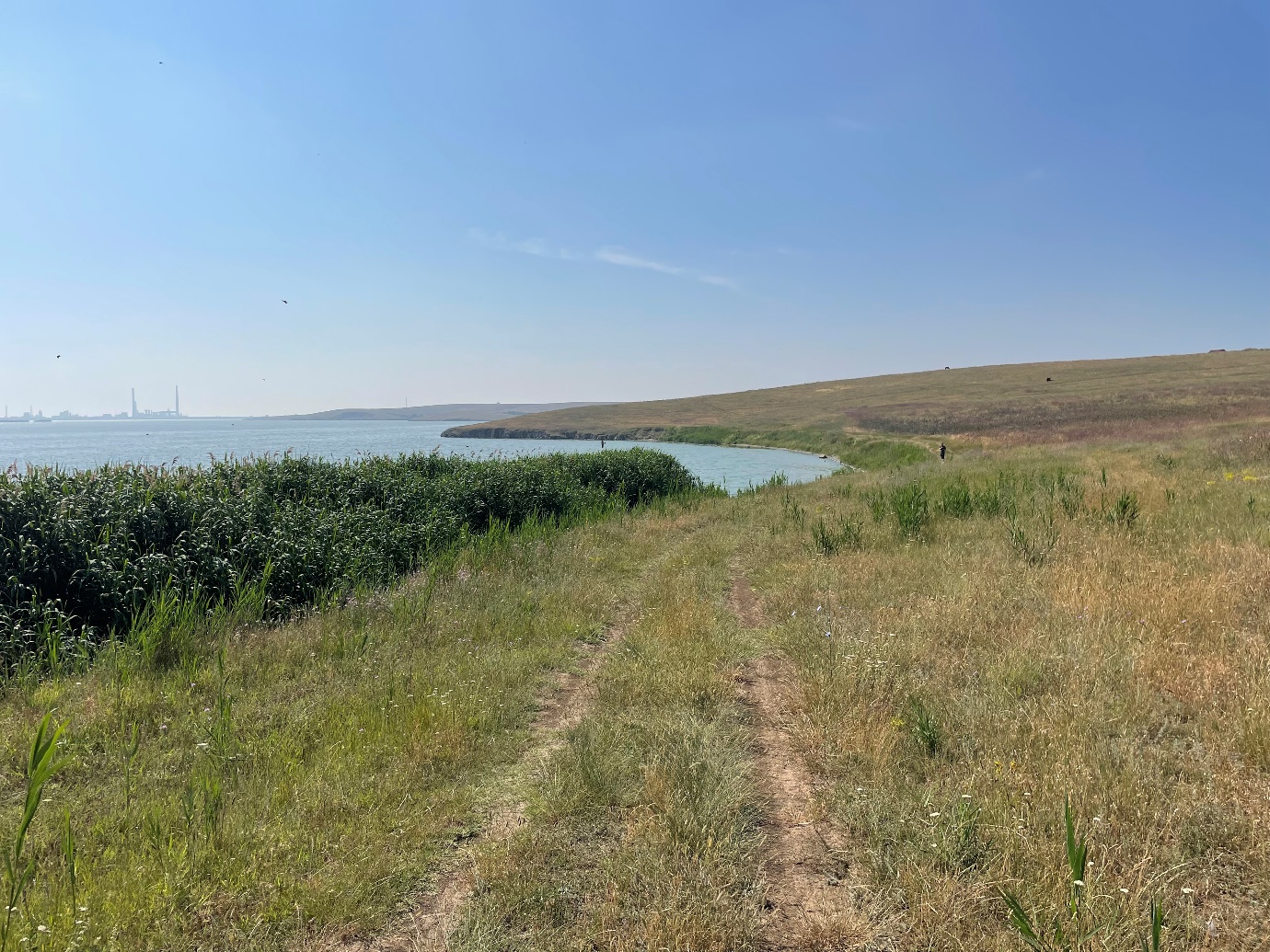 BENEFICIAR: S.C. CEMART INVEST S.A.INTOCMIT: S.C. TOPO MINIERA S.R.L.I. Scop și obiectivePrezentul raport de monitorizare are ca scop analiza biodiversitatii locale in raport cu impactul potential produs de perimetrul de exploatare “Sector minier Corbu”, din comuna Corbu, judetul Constanta.Prin termenul de monitorizare a mediului înţelegem un sistem de supraveghere, prognoză, avertizare şi intervenţie, care are în vedere evaluarea sistematica a dinamicii caracteristicilor calitative ale factorilor de mediu, în scopul cunoaşterii stării de calitate şi semnificatiei ecologice a acestora, evoluţiei şi implicaţiilor sociale ale schimbărilor produse, urmate de măsurile ce se impun. În principiu, activitatea de monitorizare presupune o supraveghere şi un control al unui mare număr de elemente, definitorii pentru starea de sănătate a întregului mediu înconjurător. Dar, de multe ori ne interesează numai dinamica spaţio-temporală a unui element sau doar a câtorva elemente din mediul natural.Problema fundamentală a monitoringului ecologic constă în preîntâmpinarea acţiunilor negative rezultate din activităţile umane. Pentru aceasta trebuie apreciat sensul în care reacţionează mediul înconjurător, evoluţia subsistemelor care îl compun, totul efectuându-se pe baza de analize detaliate, sistematice şi de lungă durată.Necesitatea existenţei monitoringului ecologic este legată de cunoaşterea evoluţiei calităţii şi cantităţii componentelor mediului; gruparea, selecţionarea şi corelarea informaţiilor obţinute pe diverse căi; obţinerea de informaţii comparabile la scară locală, regională şi globală; cunoaşterea şi evaluarea rapidă a situaţiei în cazuri accidentale care au impact asupra mediului; acumularea de cunoştinte pentru stabilirea si fundamentarea actiunilor de protectia mediului.Prezentul raport a fost intocmit pe baza datelor colectate din iesirile in teren in zona supusa monitorizarii. Observatiile au fost efectuate in perioada Iulie - Decembrie2023 atat pe teritoriul carierei, cat si in zonele invecinate acesteia, pentru o caracterizare cat mai precisa a biodiversitatii ce populeaza acest teritoriu, cat si modificarile suferite de mediu in urma activitatilor de exploatare a rocii utile din cadrul perimetrului “Sector minier Corbu”.Obiectivul raportului de monitorizare este acela de a furniza aspecte relevante cu privire la diversitatea specifica, dinamica si etologia speciilor de flora si fauna identificate in zona studiata.Astfel, se vor obtine informatii legate de diversitatea specifica, prezenta sau absenta anumitor specii, fenologie si ecologie, statutul de conservare, etc.II. Zona de studiu2.1. LocalizarePerimetrul de exploatare ce face obiectul prezentului raport de monitorizare se intinde pe suprafata de 2.424 kmp, si are urmatoarele coordinate in sistem STEREO ’70: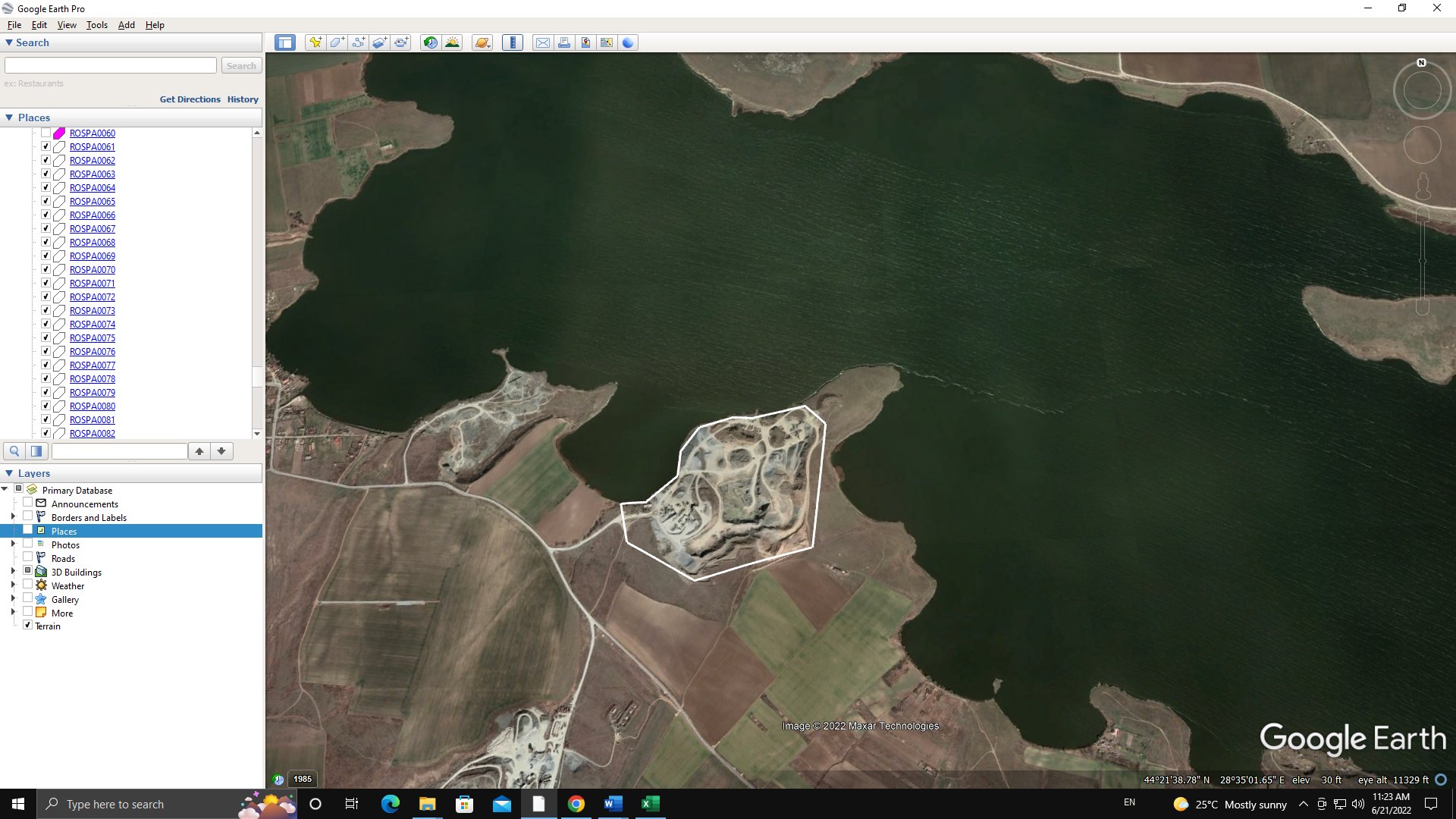 Figura 1 – Localizarea perimetrului de exploatare 2.2. GeologieStructura Dobrogei este dominata de faliile Capidava - Ovidiu si Pecineaga - Camena, care impart zona in trei blocuri structurale importante: Dobrogea de sud, Dobrogea centrala si Dobrogea de nord.Dobrogea de Sud prezinta o structura cu trasaturi specifice de platforma, avand un soclu cristalin, acoperit cu o cuvertura groasa de sedimente necutate:- soclul este alcatuit din gnaise granitice, peste care stau sisturile cristaline mezometamorfice;- cuvertura sedimentara este reprezentata prin ciclul de sedimentare paleozoic de varsta siluriana si devoniana, alcatuita litologic din argile negre cu intercalatii calcaroase, gresii cuartoase, marne si marno-calcare;- ciclul de sedimentare jurasic – cretacic - in acest ciclu se dezvolta un complex litofacial predominant carbonatic, reprezentat prin calcare si dolomite;- ciclul de sedimentare paleogen - miocen superior - reprezentat prin nisipuri verzi glauconitice peste care stau calcare organogene.In perioada cuaternara platforma sud Dobrogeana a fost acoperita cu depozite eoliene de tip loessuri, care acopera aceasta arie ca o patura aproape continua.Dobrogea centrala, are fundamentul alcatuit din seria sisturilor verzi peste care s-au depus depozite jurasice si cretacice de calcare (aliniament sudic), gresii, conglomerate si marne peste care s-a asezat o cuvertura de loessuri cuaternare.Dobrogea de nord constituie o unitate tectonica, ce prezinta o structura mai complexa formata din unitatile: Muntii Macin, zona triasica a Tulcei si bazinul Babadagului.- unitatea Muntilor Macin este alcatuita din depozite paleozoice strans cutate, partial metamorfozate, afectate de intruziuni granitice prezentand urmatoarea succesiune stratigrafica: seria sisturilor cristaline mezozonale, seria filito - cuartitica, cambrian - ordoviciana, seria sisturilor argiloase si a calcarelor siluriene, seria calcaroasa devonian inferioara, formatiunea de Carapelit, carbonifer inferior.Zona triasica a Tulcei, este alcatuita din formatiuni mezozoice (calcare triasice) de geosinclinal, de sub care apar in cateva puncte formatiuni paleozoice afectate de eroziuni magmatice si vulcanism. Peste toate aceste depozite, in cuaternar s-au depus formatiuni loessoide . Bazinul Babadagului este alcatuit dintr-un pachet de calcare conglomerate si calcare grezoase peste care stau marnocalcare . Peste depozitele carbonatice se afla o cuvertura cuaternara de loessuri.(**,1971). Solurile din Dobrogea centrala sunt din clasa solurilor molisolurilor (cernoziomuri tipice si cernoziomuri rendzinice), si din clasa solurilor neevoluate (litosoluri rendzinice).2.3. HidrografiaRegimul hidrografic in Dobrogea centrala se caracterizeaza in special prin prezenta lacurilor Tasaul si Corbu, lacuri peste care se intinde si situl de importanta comunitara ROSPA 0060. In Dobrogea, hidrografia este slab dezvoltata, intalnindu-se si rauri mici ce seaca in timpul verii.2.4. ClimaRegimul termic are caracter stepic – continental. Temperatura medie multianuala este de 10 – 11 ℃. Caracteristica pentru regimul termic al zonei, care in ansamblu apartine stepei, este aparitia frecventa a microclimatului cu regim termic mai ridicat cu pana la 25% fata de valorile medii, plasand suprafetele respective in conditii termice de semidesert. Regimul de precipitatii este caracterizat de valori medii anuale de 380 mm, cu valori mari in iunie si noiembrie, si mici in februarie si august – septembrie. Vara sufla sporadic crivatul, aducand un aer fierbinte si uscat din nord, precum si suhoveiurile (vanturi uscate).2.5. Habitate, flora si faunaPozitia Dobrogei in regiunea stepei a condus in timp la antropizarea peisajului prin defrisarea vegetatiei de stepa si silvostepa, in scopul creerii terenurilor prielnice activitatii agricole de cultivare a plantelor. Inlocuirea pasunilor naturale cu terenurile folosite in agricultura a dus treptat la aparitia unor ecosisteme salbatice, care alterneaza in peisajul dobrogean alaturi de agroecosisteme. Vegetatia tipic stepica ocupa areale tot mai restranse, fiind intalnite in asociatii vegetale cu specii pontice, submediteraneene.In toata zona stepei sunt intalnite frecvent specii ruderale si segetale, uneori mai abundente decat cele caracteristice, fiind un efect al antropizarii, dobandit in timp.Fauna dobrogeana se remarca prin prezenta reptilelor, in special prin reprezentantii familiei Lacertidae (Podarcis tauricus, Lacerta viridis, Lacerta agilis), Colubridae (Natrix natrix, Dolichophis caspius). Fauna de nevertebrate este bine reprezentata, numarand aici specii de ale ordinelor Aranea, Odonata, Coleoptera, Orthoptera, Diptera, Lepidoptera, s.a. Avifauna numara reprezentanti importanti in Dobrogea, in special in nord – estul Dobrogei, unde este situata Delta Dunarii impreuna cu complexul lacustru Razim – Sinoe.Climatul semiarid impreuna cu intinsele zone agricole si pasuni ofera teritoriu de hranire speciilor rapitoare de zi din ordinele Accipitriformes si Falconiformes, dar si altor specii incluse in alte ordine taxonomice. Dobrogea este traversata de pricipalele rute de migratie ale avifaunei, oferind indivizilor loc de odihna si hranire in perioada marilor migratii de primavara si toamna. Dintre mamifere, se remarca diversitatea Mustelidaelor, cu reprezentanti precum Mustela nivalis, Mustela putoris, Mustela eversmanii, Martes foina. Cele mai frecvente Canidae din Dobrogea sunt reprezentate de speciile Vulpes vulpes si Canis aureus.2.6. Arii protejate si obiectivul studiatPerimetrul de exploatare “Sector minier Corbu” ce face obiectul prezentului studiu, ocupa suprafata de 2,424 kmp, fiind localizat la sud-est de ROSPA0060 Lacurile Tasaul – Corbu. Situl gazduieste efective importante dintr-un numar de 34 de specii de pasari protejate la nivel european, dintre care 8 sunt specii periclitate la nivel global. Cele doua lacuri din sit sunt deosebit de importante pentru pasari primavara si toamna, cand le ofera hrana si loc de odihna in timpul migratiilor. Numarul mare de specii si efectivele acestora care trec prin sit se datoreaza amplasarii acestor habitate acvatice cu apa dulce pe drumul sarmatic al migratiilor, aflat intre drumul principal ce strabate Dobrogea (Via Pontica) si Marea Neagra. Asezarea sitului intre aceste doua rute importante explica prezenta atator specii chiar si in acest habitat inconjurat de comunitati umane.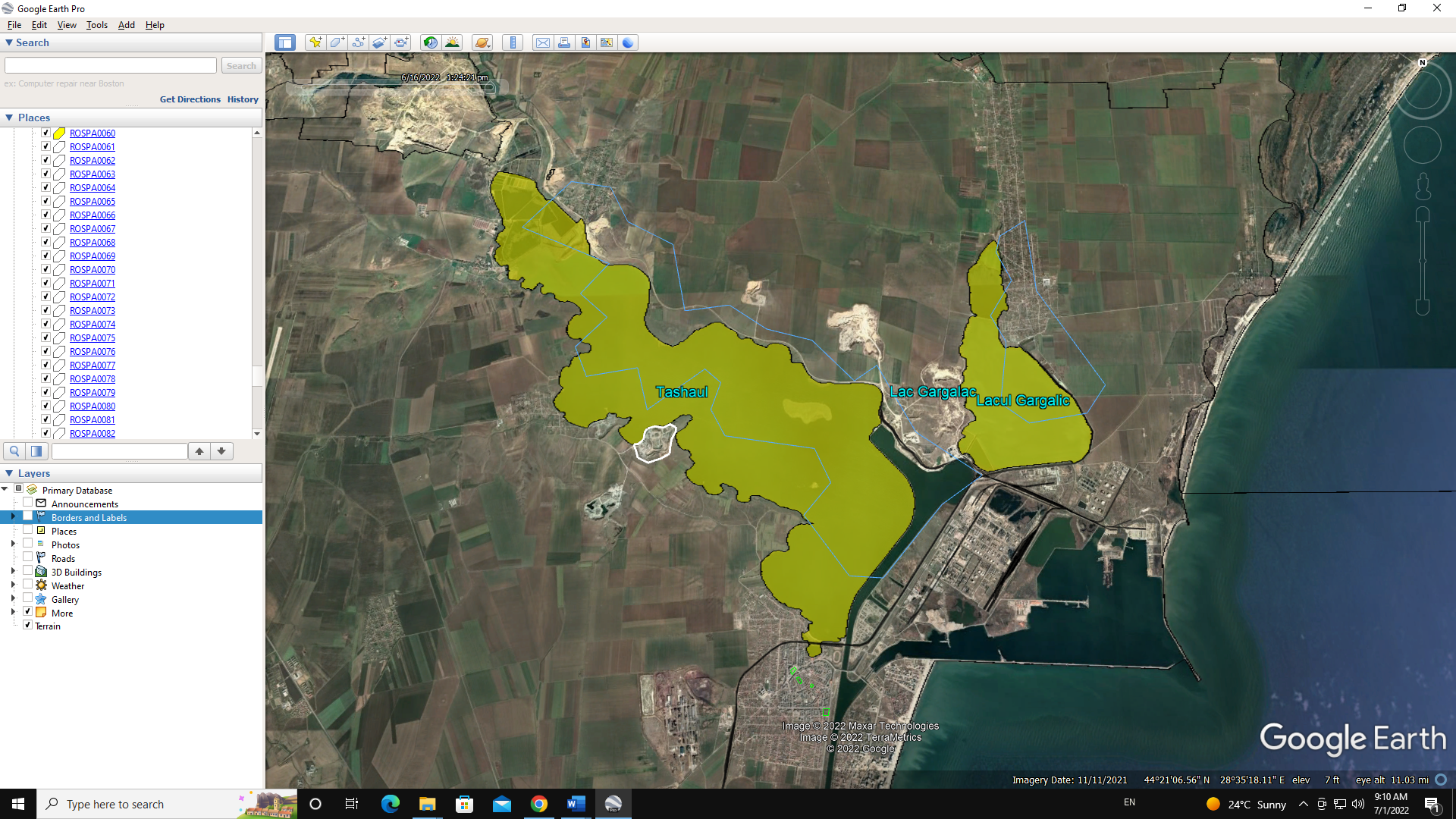 Figura 2 – Localizarea perimetrului in raport cu ariile naturale protejateLacurile Tasaul – Corbu care impreuna cu habitatele umede adiacente formeaza in totalitate suprafata sitului, se gasesc pe malul Marii Negre, la nord de orasul Navodari, ambele fiind limane fluvio-marine. Lacul Tasaul s-a format pe Valea Casimcei, iar cel de-al doilea pe Valea Corbu, ele fiind conectate printr-un canal de legatura.  Malurile lacului Tasaul se prezinta sub forma unei faleze cu inaltimi cuprinse intre 2 si 16 m. Lacul Corbu are malurile constituite in cea mai mare parte din depozite loessoide care apar sub forma unei falze cu inaltimi mai mici. Catre litoralul marii relieful este jos, nisipos si mlastinos, format dintr-o succesiune de grinduri dupa care se afla o platforma industriala. Pe suprafata Lacului Tasaul se gasesc doua insule, ambele fiind martori de eroziune: insula calcaorasa Ada si insula La Ostrov, formata din sisturi verzi. In partea nordica, datorita adapostului creat de faleza in calea vantului, s-a instalat o vegetatie de stuf. Specii de pasari enumerate in Articolul 4 din Directiva 2009/147/EC si listate in Anexa II din Directiva 92/43/EEC: Acrocephalus scirpaceus Alcedo atthis, Anas crecca, Anas penelope, Anas platyrhynchos, Anas strepera, Anser albifrons, Anthus campestris, Ardea cinerea, Ardeola ralloides, Aythya ferina, Aythya fuligula, Aythya nyroca, Branta ruficollis, Charadrius alexandrinus, Chlidonias hybridus, Chlidonias niger, Ciconia ciconia, Circus cyaneus, Columba palumbus, Cygnus cygnus, Cygnus olor, Egretta alba, Egretta garzetta, Falco cherrug, Falco peregrinus, Falco tinnunculus, Falco vespertinus, Fulica atra, Gallinula chloropus, Gavia arctica, Gelochelidon nilotica, Ixobrychus minutus, Lanius collurio, Lanius minor, Larus cachinnans, Larus canus, Larus fuscus, Larus ridibundus, Melanocorypha calandra, Motacilla alba, Nycticorax nycticorax, Oenanthe pleschanka, Oxyura leucocephala, Pandion haliaetus, Pelecanus crispus, Pelecanus onocrotalus, Phalacrocorax carbo, Phalacrocorax pygmeus, Platalea leucorodia, Podiceps cristatus, Sterna albifrons, Sterna caspia, Sterna hirundo, Sterna sandvicensis, Sturnus vulgaris, Tadorna tadorna.III. Perioada de studiuPrezentul raport de monitorizare a biodiversitatii din perimetrul “Sector minier Corbu” a fost intocmit pe baza datelor colectate in perioada ianuarie 2023 – iunie 2023, mai exact 6 luni calendaristice. Colectarea de date a fost realizata lunar, prin metodologia adecvata fiecarui grup – tinta, folosindu-se fise de teren si echipament adecvat.Perioadele optime pentru iesirile in teren au fost selectate cu atentie, urmarindu-se conditiile favorabile activitatilor de inventariere si monitorizare a florei si faunei locale.De asemenea, iesirile in teren pentru colectarea datelor au fost alese in asa fel incat conditiile meteorologice precum vant puternic, ploaie, ceata, etc., sa nu puna probleme in ceea ce priveste deplasarea de la un punct de observatie la altul, sau efectuarea transectelor. Tabelul 1 - Diagrama Gantt a deplasarilor pe teren pentru monitorizarea vegetatieiTabelul 2 – Graficul perioadelor de monitorizare in concordanta cu biologia si ecologia speciilorPentru monitorizarea speciilor de pasari prezente in amplasamentul carierei si in vecinatatile acesteia, s-a tinut cont de recomandarile specialistilor cu privire la perioadele optime, in care speciile – tinta numara efective mari, acest fapt bazandu-se pe fenologia speciilor avifaunistice.Aglomerări de iarnăPăsări de apă (exclus gâşte): 10-20 ianuarie, orele 9-16Gâşte: 1 noiembrie-31 martie, orele 6:45-7În zone agricole15 aprilie-15 mai, orele 5-1015 iunie-15 iulie pentru păsările alpinePăsări cuibăritoare pe ţărmuri/maluri şi acvaticepăsări de pe râuri: 20 aprilie-20 iuniepăsări acvatice şi palustre: orele 9-16Ciocănitori 10 martie-20 aprilieRăpitoare de zi şi noapte și barza neagrărăpitoare de zi şi barza neagră: 15 iunie-25 august, orele 9-18activitate intensă a răpitoarelor de zi: orele 10-12, 15-16:30răpitoare de noapte:10 mai-20 iunieMigraţii10 martie-20 mai, 1 august-15 octombrie, orele 9-18pentru specii acvatice: 20 februarie-30 mai, 15 iulie-15 decembrieIV. Metodele de lucruRealizarea activităţilor de monitorizare s-a efectuat  în conformitate cu cele mai bune practici şi cu cerinţele ghidurilor de monitorizare si s-au aplicat cerinţele metodologice ale ghidurilor pentru monitorizarea stării de conservare a speciilor şi habitatelor din România, în baza articolului 17 din Directiva habitate, publicate pe site-ul Institutului de Biologie Bucureşti al Academiei Române (http://www.ibiol.ro/posmediu/rezultate.htm); respectiv: - Ghid sintetic de monitorizare pentru habitatele de interes comunitar (sărături, dune continentale, pajişti, apă dulce) din România; - Ghidul sintetic de monitorizare pentru habitatele de interes comunitar: tufărişuri, turbării şi mlaştini, stâncării, păduri; - Ghidul de monitorizare a speciilor de plante de interes comunitar din România; - Ghid sintetic pentru monitorizarea speciilor de nevertebrate de interes comunitar din România; - Ghid sintetic de monitorizare a speciilor comunitare de reptile şi amfibieni din România; - Ghid sintetic de monitorizare pentru speciile de mamifere de interes comunitar din România; - Ghidului standard de monitorizare a specii lor de păsări de interes comunitar din RomâniaStudiul florei și vegetației și a habitatelorMetoda de cercetare în teren pentru această componentă a biodiversității este cea a transectelor fitocenologice cu investigarea repretititvă a transectelor, în vederea observării unor diferite stări vegetative ale plantelor pentru inregistrarea cu acuratete a succesiunii speciilor de ce permite totodata identificarea tipurilor de habitate si a speciilor cheie. Flora si vegetația a fost investigată pe parcursul transectelor terestre diurne prin metode fitocenologice ce au urmarit compoziția floristică a asociațiilor și identificarea speciilor de plante abundente care pot fi caracteristice, reprezentative și/sau însoțitoare anumitor habitate. Studiul nevertebratelorCapturarea cu fileul entomologic pe un transect prestabilit. Metoda constă în cosirea vegetaţiei cu fileul entomologic, de-a lungul unui transect prestabilit în habitatul specific speciei, pe o lungime de aproximativ 100 m lungime şi lăţime de circa 1-1.5 m. După fiecare minut de colectare, conținutul fileului va fi examinat vizual pentru verificarea existenței indivizilor din speciile vizate. Monitorizarea se face pe parcursul a 1-5 transecte, în funcție de suprafața habitatului; pentru habitate cu suprafaţă mică, transectele vor fi mai scurte. Timpul minim acordat unui transect este de 5-10 min.Avantajul acestei metode constă în faptul că pot fi identificate și eventualele larve capturate (acolo unde caracteristicile morfologice ne permit). De asemenea, este o metodă rapidă și cu rezultate imediate.Transectul vizual diurn Presupune identificarea vizuală a nevertebratelor cu activitate intensă pe timpul zilei, de-a lungul unui transect cu lungimea de 100 m și lățimea de 2 m. În funcție de suprafața habitatului, monitorizarea se face pe parcursul a 1-5 transecte; transectele pot fi mai scurte în habitate cu suprafaţă mică. Numărul de indivizi observați va putea fi extrapolat pe o anumită distanță/suprafață, din media măsurătorilor transectelor efectuate (nr. de indivizi/metru liniar/mp). Este o metodă rapidă și cu rezultate imediate. In particular Lepidopterele au fost studiate si prin Metoda cvadratului, ce se poate aplica la speciile cu populaţii izolate, punctiforme (speciile foarte localizate care nu părăsesc habitatul lor). Observaţiile se vor realiza în relevee (cvadrate) de 100 mp, cu laturi de 10 × 10 m., în care se vor investiga numărul de exemplare active, gradul de acoperire a suprafeţei cu plantele gazdă şi sursele de nectar, prezenţa unor specii care intervin în desfăşurarea ciclului biologic al speciei investigate (ex. furnicare), a eventualelor specii concurente şi prădători etc. Intervalul între două cvadrate de control va fi de 100 m.Studiul herpetofaunei (amfibieni și reptile)Monitorizarea s-a realizat atât extensiv (astfel încât să acopere cât mai mult diversitatea habitatelor) dar și intensiv (pe transecte liniare sau suprafete selectate). Efortul de captură și/sau durata de observare permite estimarea densităților și/sau a mărimii populației.Investigațiile s-au realizat de-a lungul unor transecte liniare, atît pe timpul zilei (transecte diurne), în perioada optimă de activitate a reptilelor, cât și pe timpul nopții (transecte nocturne), în perioada optimă de activitate a amfibienilor. Fiecare transect a includs cel puțin cate un punct de observație, unde s-a utilizat ciorpacul, pentru identificarea speciilor de urodele și a mormolocilor/larvelor .Pe parcursul fiecarui transect nocturn s-a selectat cel putin o statie unde pentru efectuarea monitorizarii acustice a eventualelor corurilor de masculi la anure.Transectele vizuale terestre – au constat in parcurgerea tipurilor majore de habitate terestre din cadrul unui cuadrat. Pe aceste transecte am  folosit si metoda de căutare activa, intensivă, care implică de exemplu ridicarea unor bolovani, sau scormonirea prin substrat.Studiul avifauneiPentru inventarierea speciilor de păsări s-au aplicat urmatoarele metode:- metoda transectelor combinată cu metoda punctului fix;Prin această metodă am realizat inventarierea speciilor sedentare și a celor care tranzitează zona supusă monitorizării. Localizarea acestora se va stabili în așa fel încât transectele din toată zona de studiu să surprindă habitatele specifice zonei pentru a putea analiza și relația habitat - specie. Prin aplicarea metodei punctului fix se vor obtine date privind diversitatea speciilor de păsări (compoziția specifică/evaluarea calitativă), analizarea relației specie – habitat.- metoda punctului favorabil (Vantage Point) Observațiile din puncte favorabile (Vantage point survey) implică realizarea observațiilor dintr-un punct fix aflat într-o poziție favorabilă care să permită observarea activității de zbor a păsării fără afectarea comportamentului acesteia. Studiul mamiferelor (altele decât chiropterele)Inventareirea speciilor de mamifere se va realiza prin doua metode active: evaluarea prezenței pe baza urmelor sau observării directe pe transecte liniare; evaluarea prezenței pe baza stațiilor de urme. Utilizarea în paralel a acestor două metode cu metoda utilizarii camera trap, permite: creșterea detectabilității, acoperirea cât mai mare a suprafeței de interes, validarea statistică a rezultatelor, culegerea de informații suplimentare despre habitate și amenințările la adresa speciilor, acoperirea tuturor perioadelor  din  ritmul circadian (diurne, nocturne si crepusculare). De asemenea, transecte nocturne in vederea identificarii eventualelor specii de mamifere posibil sa apara in zona studiata s-au efectuat si in tandem cu transectele nocturne pentru amfibieni, perioadele optime fiind suprapuse. 	Parcurgerea repetată a transectelor și instalarea succesivă a stațiilor de urme permite evaluarea mărimii inițiale a populației (evaluarea abudenței) și evaluarea ratei finite de creștere (dinamica populației). Fiecare transect a fost parcurs cu o cadență constantă, observându-se urmele lăsate de animale (excremente, urme pe pământ, urme pe arbori/vegetație, etc.) sau chiar indivizii speciilor țintă. 	In cadrul metodelor de monitoriare a biodiversitatii mentionate anterior, se va urmarii si gradul de implementare a masurilor de reducere, eficienta acestora si eventualele  modifiicari necesare personalizate in functie de dinamica populatiilor si a factorilor de mediu.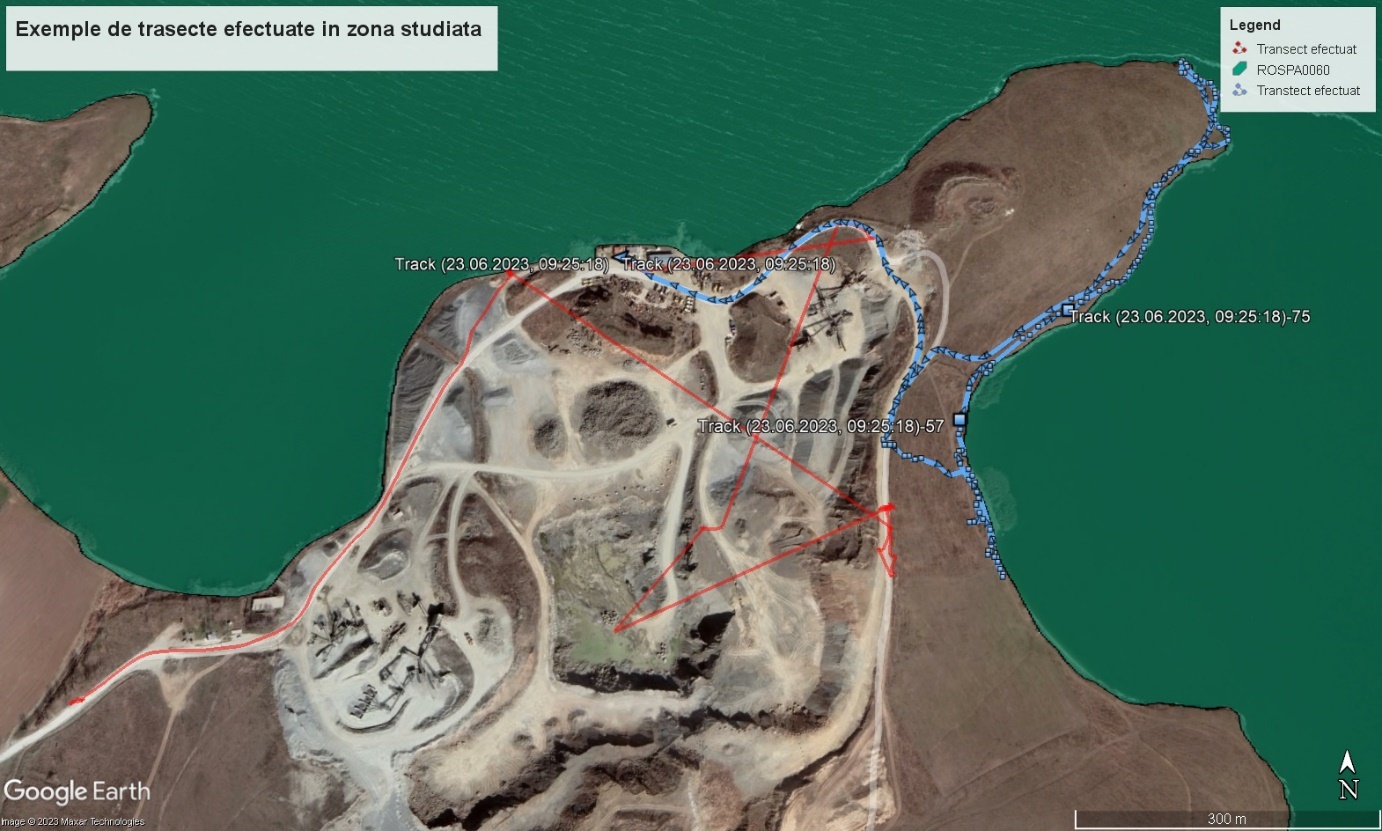 Figura 3 – Transect linear efectuat in perimetrul de exploatare “Sector minier Corbu”V. Analiza si interpretarea datelorDeplasarile in teren au dus la intocmirea listelor de specii avifaunistice prezente la nivel local, in zona studiata. Datele cu privire la speciile identificate au fost analizate din punct de vedere taxonomic, fenologic, ecologic, al statutului conservativ in raport cu Ordonanta de Urgenta 57/2007 privind regimul ariilor naturale protejate, conservarea habitatelor naturale, a florei si faunei salbatice. Vegetatia si habitatele studiate in acest semestru de monitorizare sunt reprezentate de specii tipic stepice, ce au colinizat foarte bine suprafetele invecinate perimetrului de exploatare. Nu au fosi identificate specii cu valoare conservativa ridicata, sau specii rare. Conform sozologiei, speciile floristice sunt in mare parte frecvente, aceasta categorie fiind urmata de speciile sporadice.Tabelul 3 – Specii de plante identificateDin punct de vedere taxonomic, incadram cele 72 de specii de plante identificate in 26 familii, dintre care cea mai reprezentativa este Asteraceae, care numara in zona analizata 17 specii. Aceasta este urmata de familia Poaceae cu 7 specii. Familiile Amaranthaceae si Scrophulariaceae numara fiecare cate 4 specii de plante, familiile Apiaceae, Boraginaceae, Brassicaceae, Fabaceae si Ranunculaceaesunt reprezentate de cate 3 specii fiecare. Multe familii identificate in teren sunt reprezentatede cate doua specii, acestea fiind Convolvulaceae, Crassulaceae, Hypericaceae, Lamiaceae, Resedaceae si Salicaceae, iar restul familiilor numara cate o singura specie reprezentativa.Astfel, putem spune ca in ceea ce priveste structura vegetatiei din zona supusa studiului, se remarca o bogatie specifica ridicata, insa echitabilitatea nu este foarte mare (a se vedea figura nr. 4 – Analiza taxonomica a speciilor de plante identificate).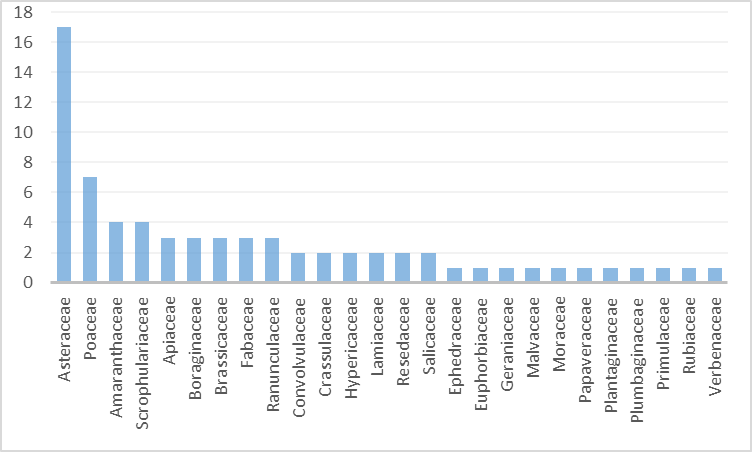 Figura 4 – Analiza taxonomica a speciilor de plante identificateIn conformitate cu IUCN Red List, regasim una din speciile identificate in teren ca fiind incadrata in categoria speciilor cu deficit de date, 19 specii prezinta preocupare minima, iar celelalte 51 de specii de plante nu sunt evaluate si nu prezinta statut de periclitare. Nici o specie dintre cele identificate nu se regaseste in anexele Ordonantei de Urgenta nr. 57/2007 sau in Directiva Habitate.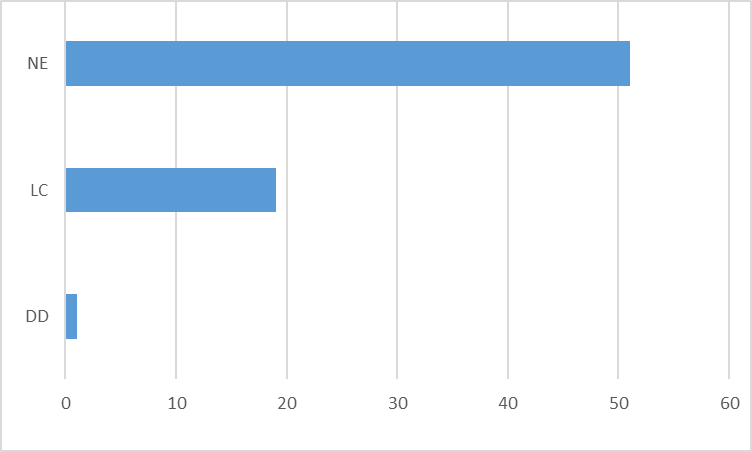 Figura 5 – Analiza statutului de periclitare conform IUCN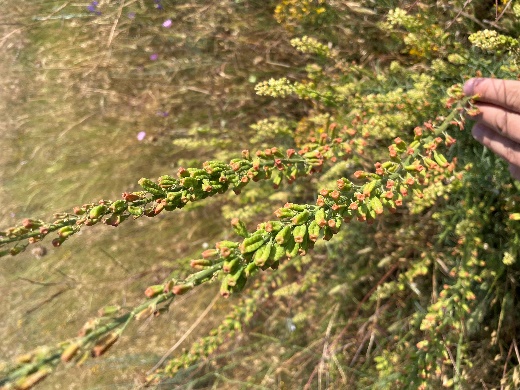 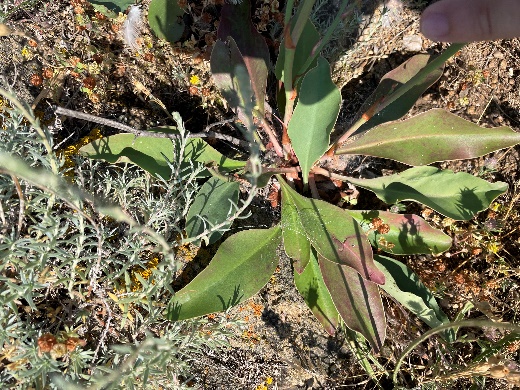 Figura 6 –Resesa lutea                   Figura 7 – Limonum vulgare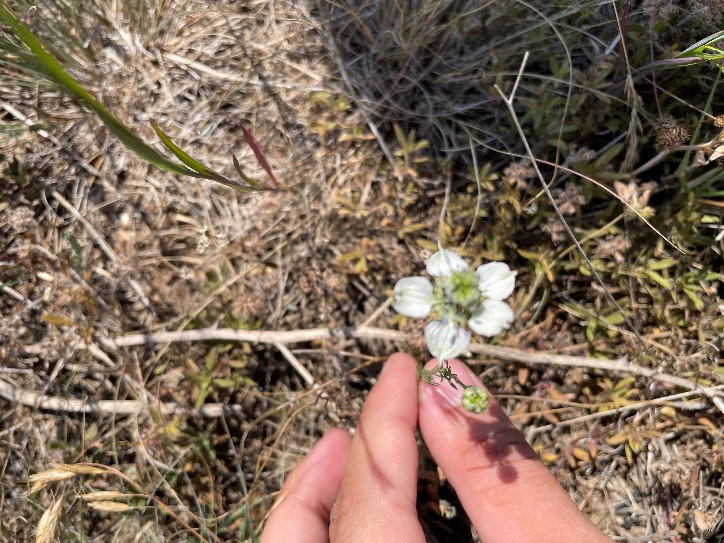 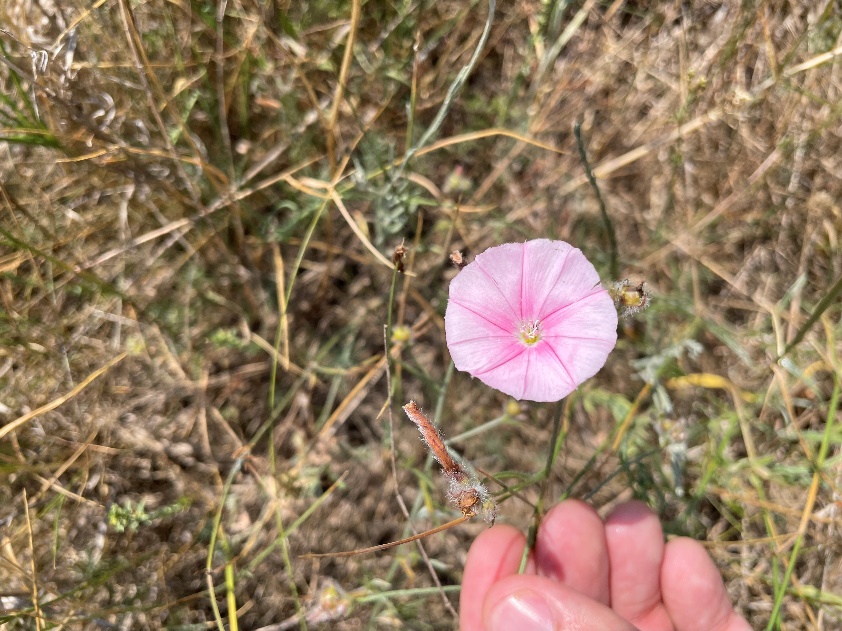 Figura 8 – Nigella arvensis                    Figura 9 – Convolvulus cantabrica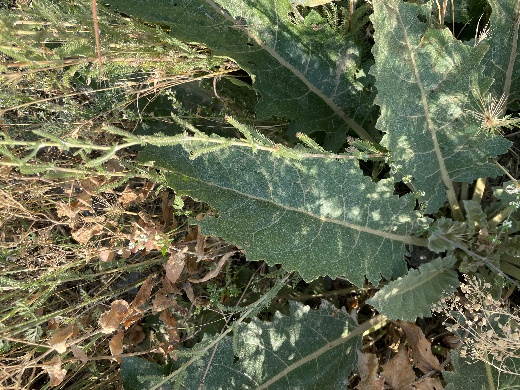 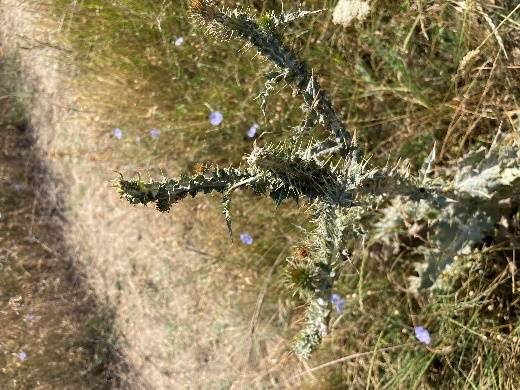 Figura 10 –Verbascum sinuatum           Figura 11 – Cirsium mohavense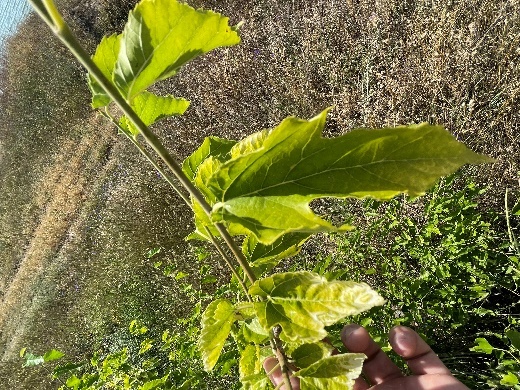 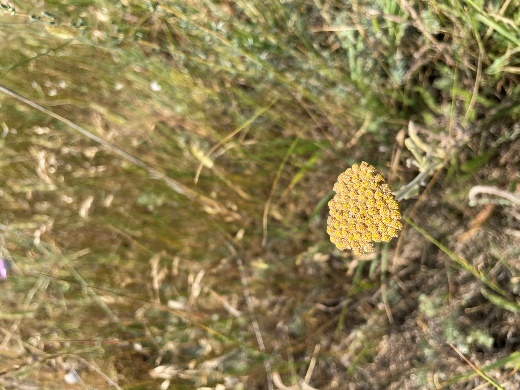 Figura 12 – Morus alba             Figura 13 – Achillea ageratum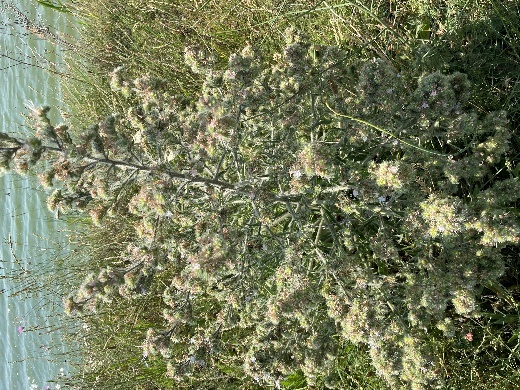 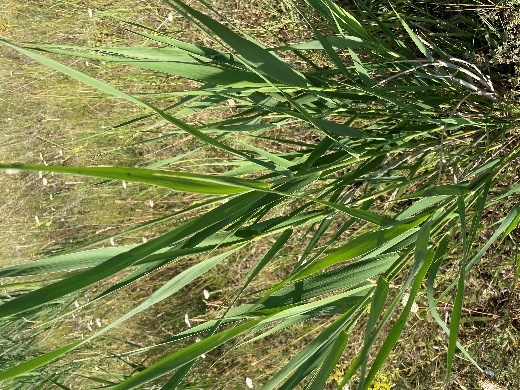 Figura 14 –  Echium italicum                 Figura 15 – Phragmites australis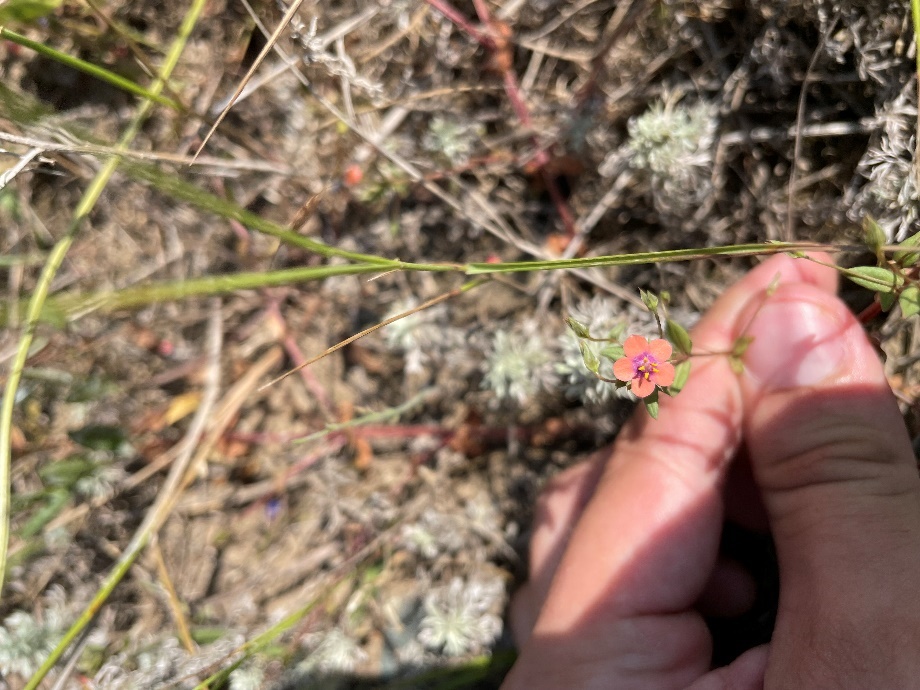 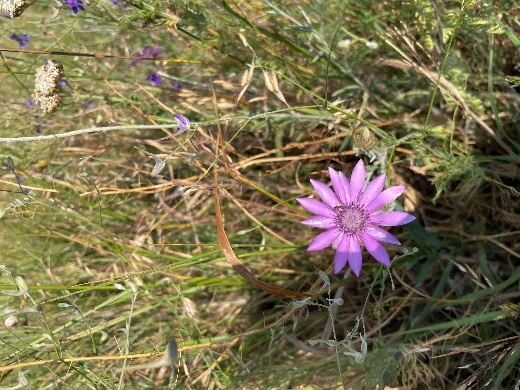 Figura 16– Lysimachia arvensis            Figura 17 – Xaranthemum annuumFauna de nevertebrateTabelul 4 – Specii de nevertebrate identificateAu fost identificate un total de 44 specii de nevertebrate care se incadreaza din punct de vedere taxonomic in 3 clase. Cea mai bine reprezentata este clasa Insecta, fiind urmata de Aranea si Gasteropoda. Cele 44 specii apartin la 8 ordine taxonomice, dintre care cel mai bine reprezentat este Lepidoptera (20%). Ordinele Diptera si Coleoptera reprezinta cate 16% respectiv 14%, fiind urmate de Orthoptera (14%), Aranea (11%), Stylommatophora (11%), Odonata (9%), iar Hymenoptera este cel mai slab reprezentat (5%).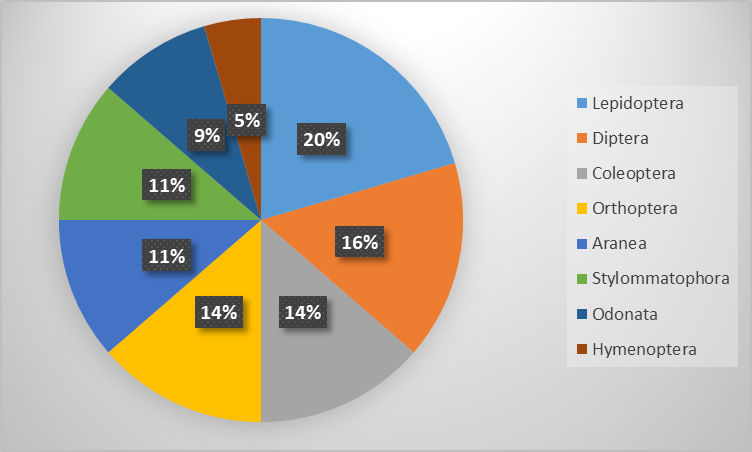 Figura 18 – Analiza taxonomica a speciilor de nevertebrate identificateIn ceea ce priveste statutul de periclitare, majoritatea speciilor se incadreaza in categoria Not Evaluared, nefiind incluse in IUCN. De asemenea, nu au fost identificate specii de nevertebrate care sa prezinte importanta conservativa si care sa fie incluse in anexele Ordonantei de Urgenta nr. 57/2007 sau Directiva Habitate.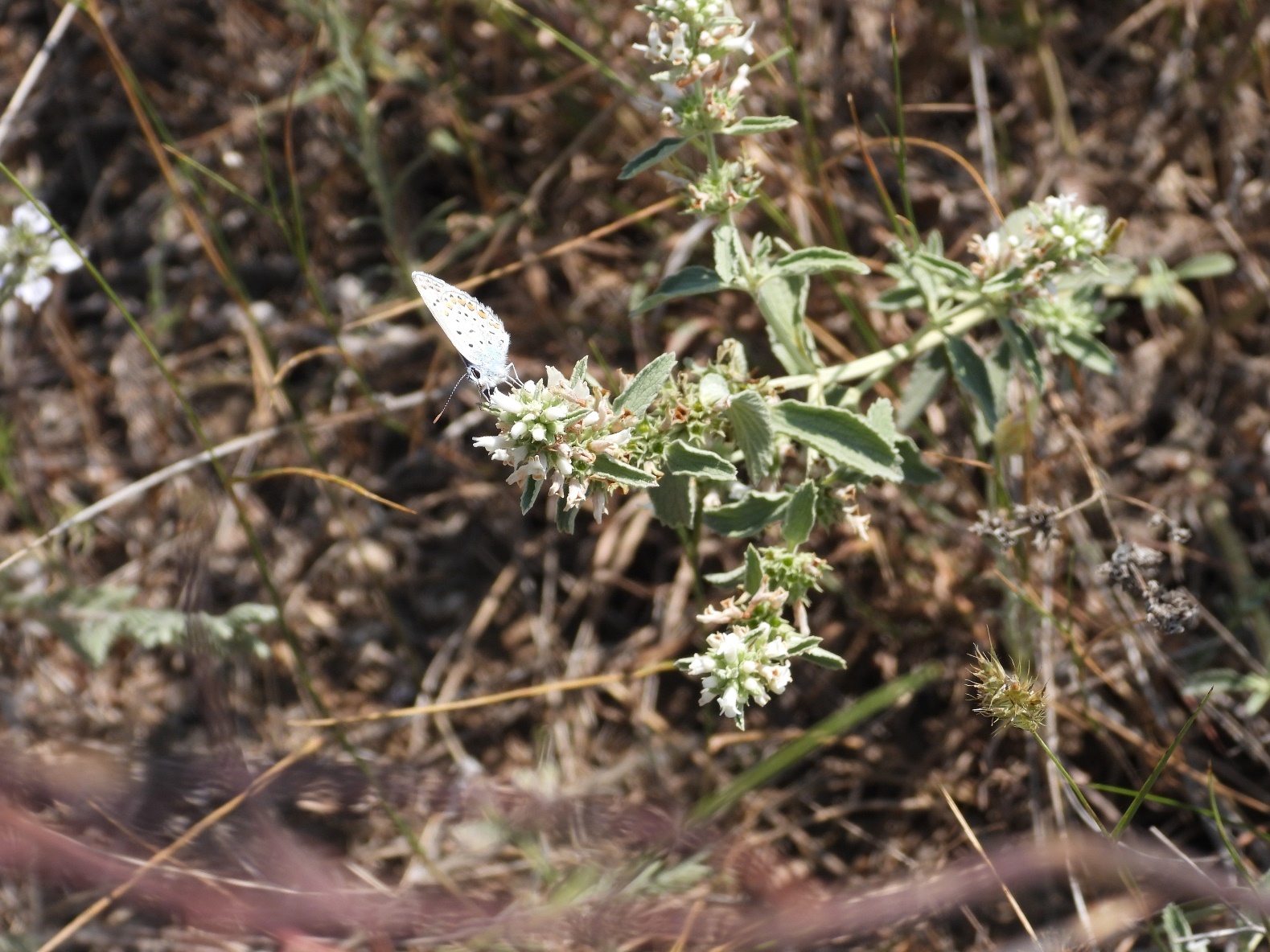 Figura 19 – Polyommatus icarus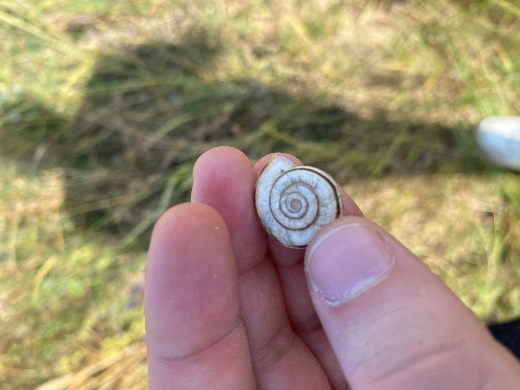 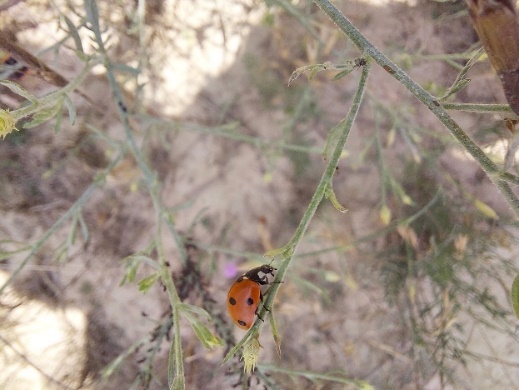 Figura 20 – Cepaea hortensis         Figura 21 – Coccinella septempunctata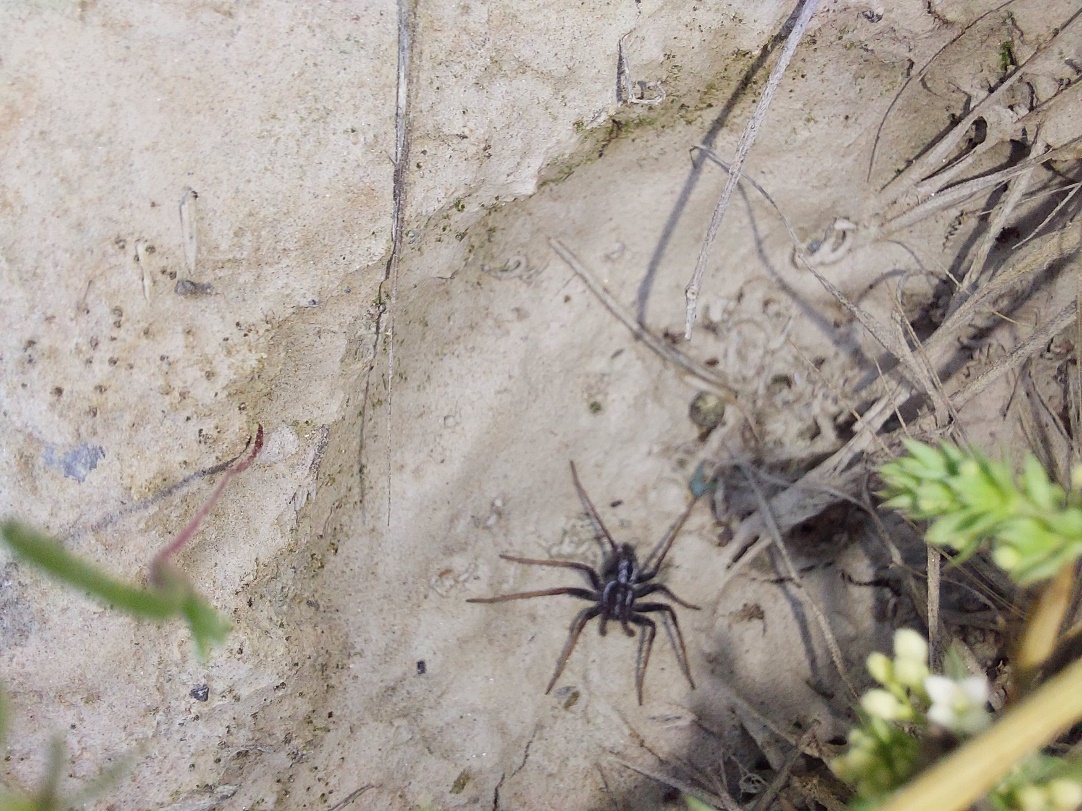 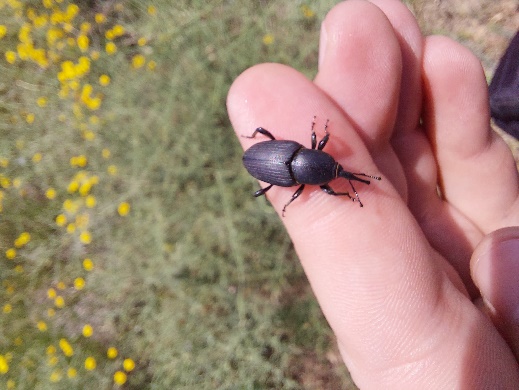 Figura 22 – Herpyllus ecclesiasticus   Figura 23 - Scyphophorus acupunctatusHerpetofaunaTabelul 5 – Specii de amfibieni si reptile identificateLa nivelul zonei studiate, herpetofauna este reprezentata de 6 specii care au fost identificate cu ajutorul transectelor diurne vizuale si auditive. Din punct de vedere taxonomic, ordinul Anura cuprinde 4 specii (genurile Bombina, Bufo si Pelophylax). Celalalt ordin, Squamata, din clasa Reptilia, cuprinde doua specii in zona studiata. Specia Pelophylax esculentus nu este catalogata in IUCN si nu prezinta statut de periclitare. Celelalte specii prezinta preocupare minima, fiind incadrate in categoria Least Concern.In conformitate cu OUG nr. 57/2007, speciile Lacerta viridis, Bufo viridis si Podarcis tauricus sunt incadrate ca fiind specii de interes comunitar (Anexa 4A), iar Pelophylax ridibundus si P. esculentus sunt enumerate in Anexa 5A - Specii de plante si de animale de interes comunitar, cu exceptia speciilor de pasari, a caror prelevare din natura si exploatare fac obiectul masurilor de management, iar in Anexa 3 este prezenta specia Bombina bombina.In conformitate cu  Directiva 92/43/CEE speciile Podarcis tauricus si Lacerta viridis sunt plasate in Anexa IV, iar Bombina bombina in Anexele II si IV.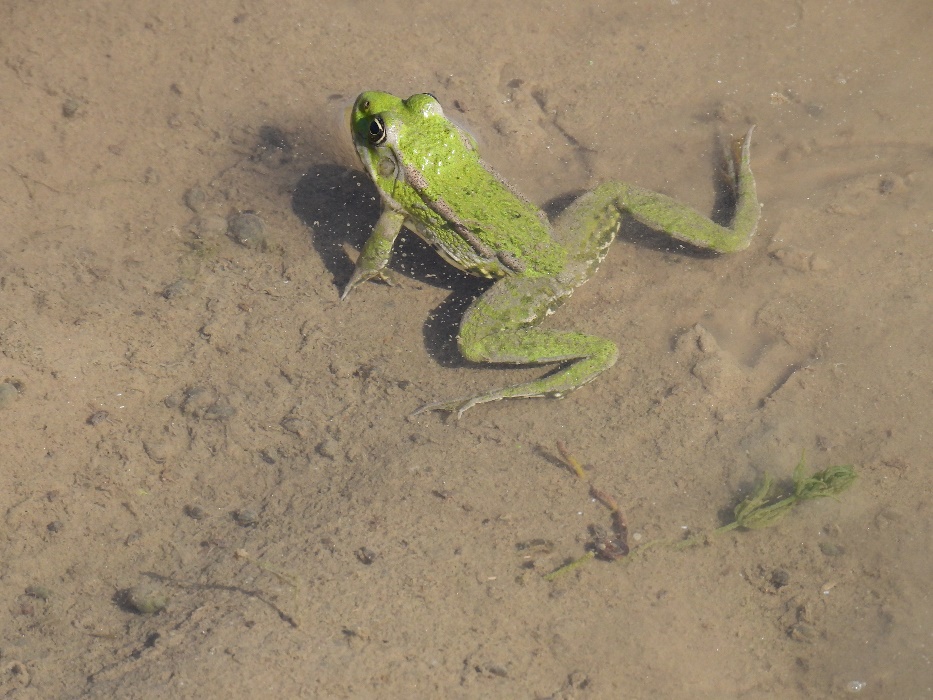 Figura 24 – Pelophylax kl. esculentusAvifaunaTabelul 6 – Specii de pasari identificate in zona studiataSpeciile de pasari identificate se grupeaza in 17 ordine taxonomice, astfel ca Passeriformes este ordinul predominant si numara 32 specii, fiind urmat de Anseriformes, cu 11 specii, Accipitriformes cu 10 specii si Pelecaniformes cu 7 specii. Cele mai multe ordine sunt slab reprezentate si numara putine specii. Analiza taxonomica a avifaunei identificate se regaseste grafic in figura de mai jos.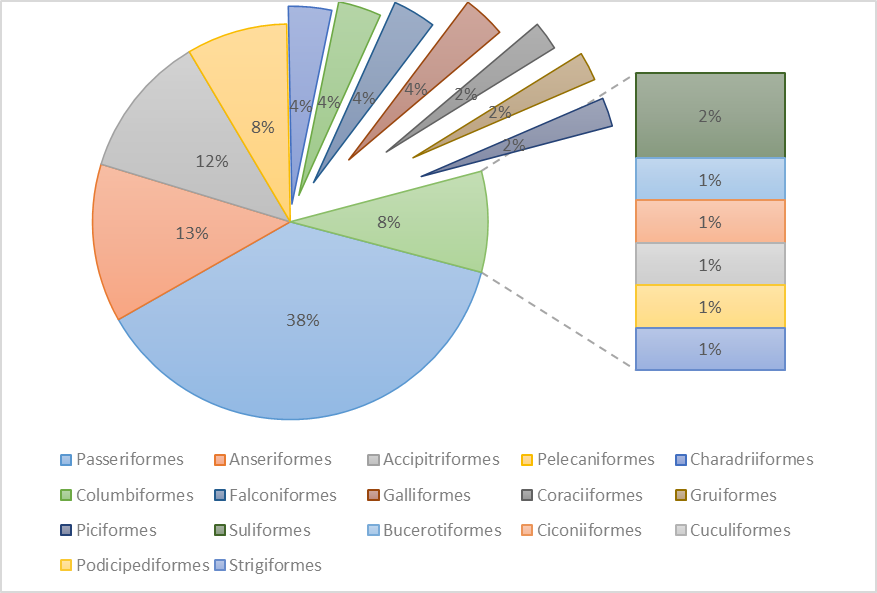 Figura 25 – Analiza taxonomica a avifaunei identificateIn ceea ce priveste fenologia avifaunei identificate, regasim aici 37 de specii sedentare, 2 specii oaspeti de iarna, 34 de specii oaspeti de vara, si 12 specii partial migratoare.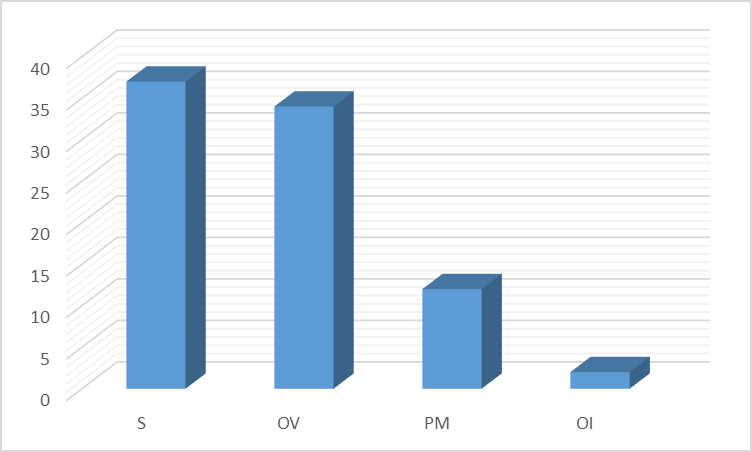 Figura 26 – Analiza avifenoloficaDin punct de vedere ecologic, 49% dintre specii sunt terestre, 24% reprezinta speciile acvatice, speciile arboricole reprezinta 20%, iar speciile limicole sunt cele mai putine si reprezinta 7% din totalul speciilor avifaunistice identificate.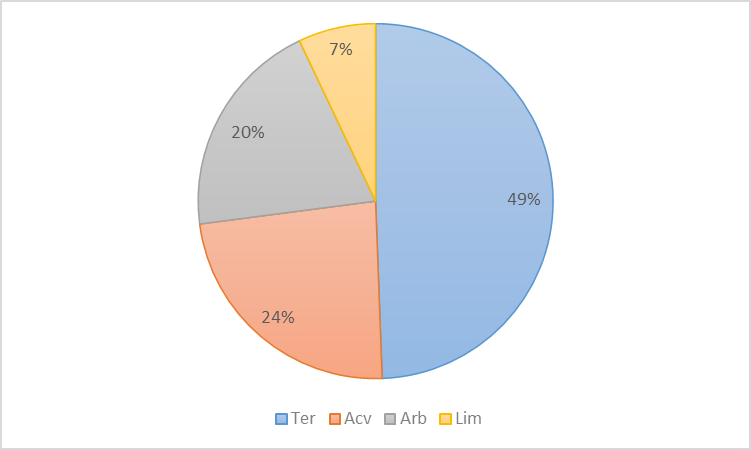 Figura 27 – Analiza ecologica a avifaunei identificateIn ceea ce priveste statutul de protectie al speciilor identificate, regasim 4 dintre acestea in Anexa 20, o specie in Anexa 4, 11 specii in Anexa 4B, 13 specii in Anexa 5C, 4 specii in Anexa 5D si 5C simultan, 3 specii in Anexele5C si 5E si doar o specie in Anexa 5E. Cele mai multe specii nu sunt regasite in acest document normativ ce are drept scop conservarea si protectia biodiversitatii. 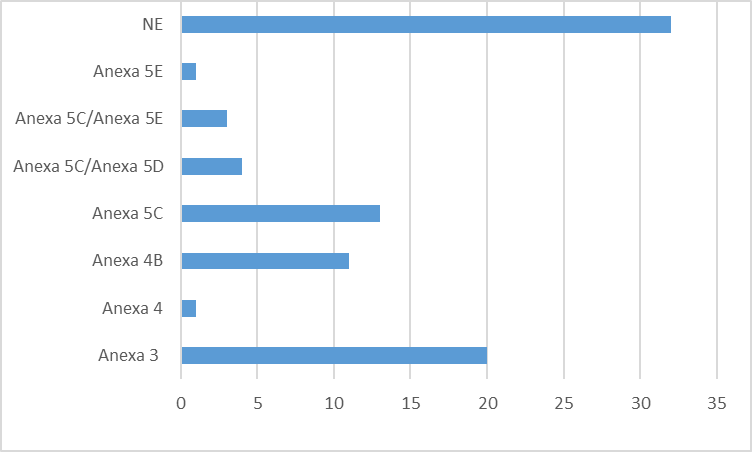 Figura 28 – Analiza statutului de protectie a avifaunei conform OUG nr. 57/2007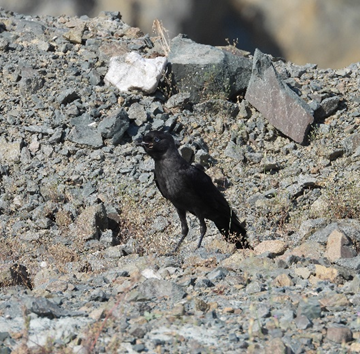 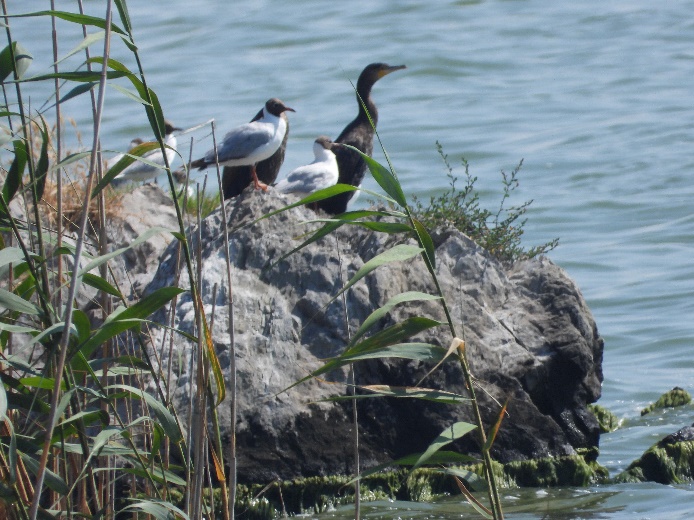 Figura 29 – Corvus monedula                              Figura 30 – Phalacrocorax carbo si                                                                                            Chroicocephalus ridibundus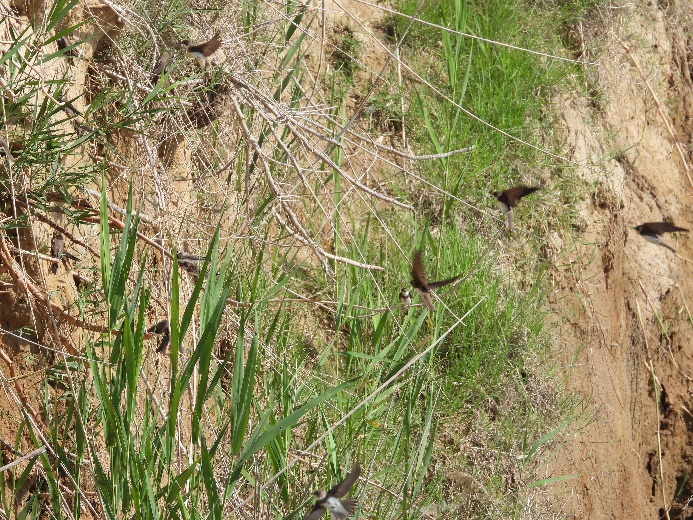 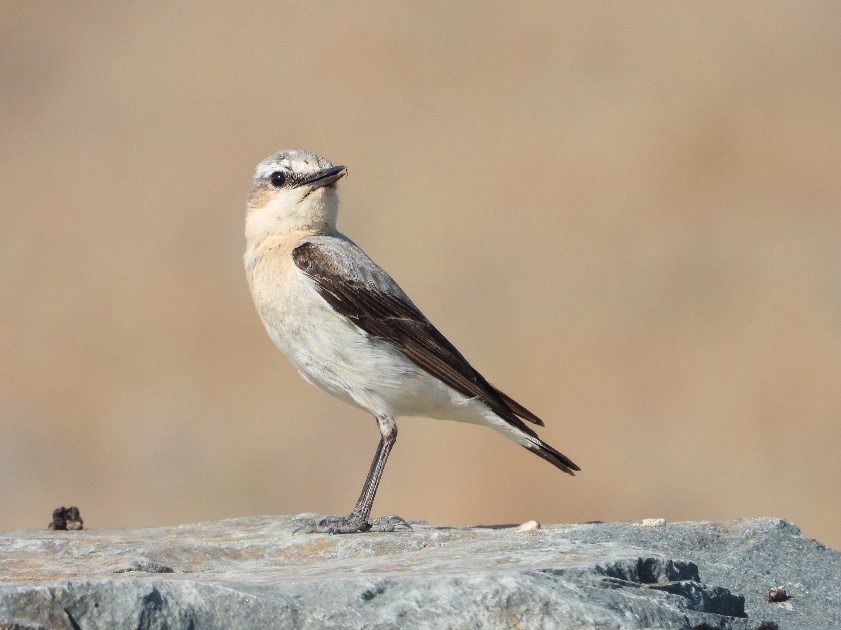 Figura 31 – Riparia riparia                            Figura 32 – Oenanthe oenanthe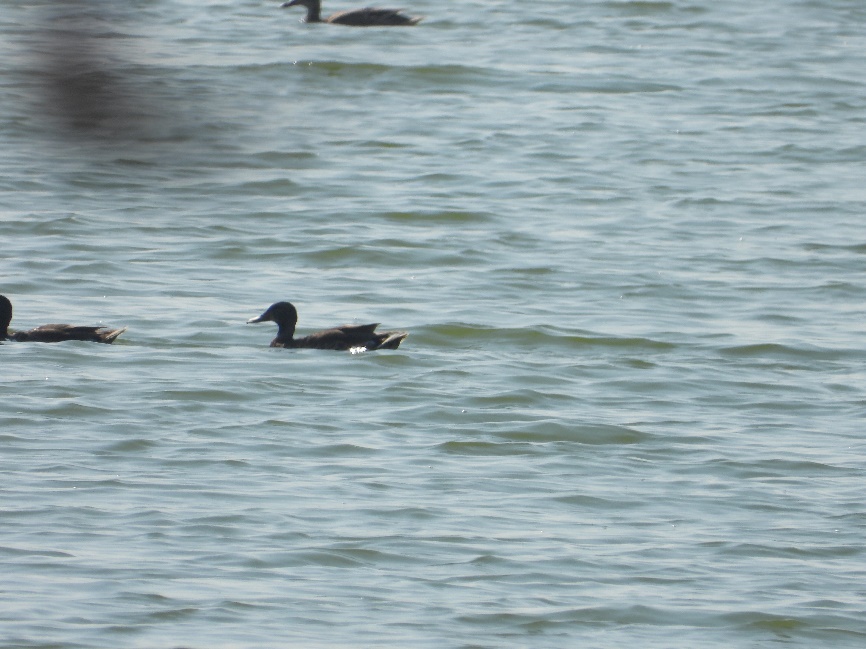 Figura 33 – Anas elypeata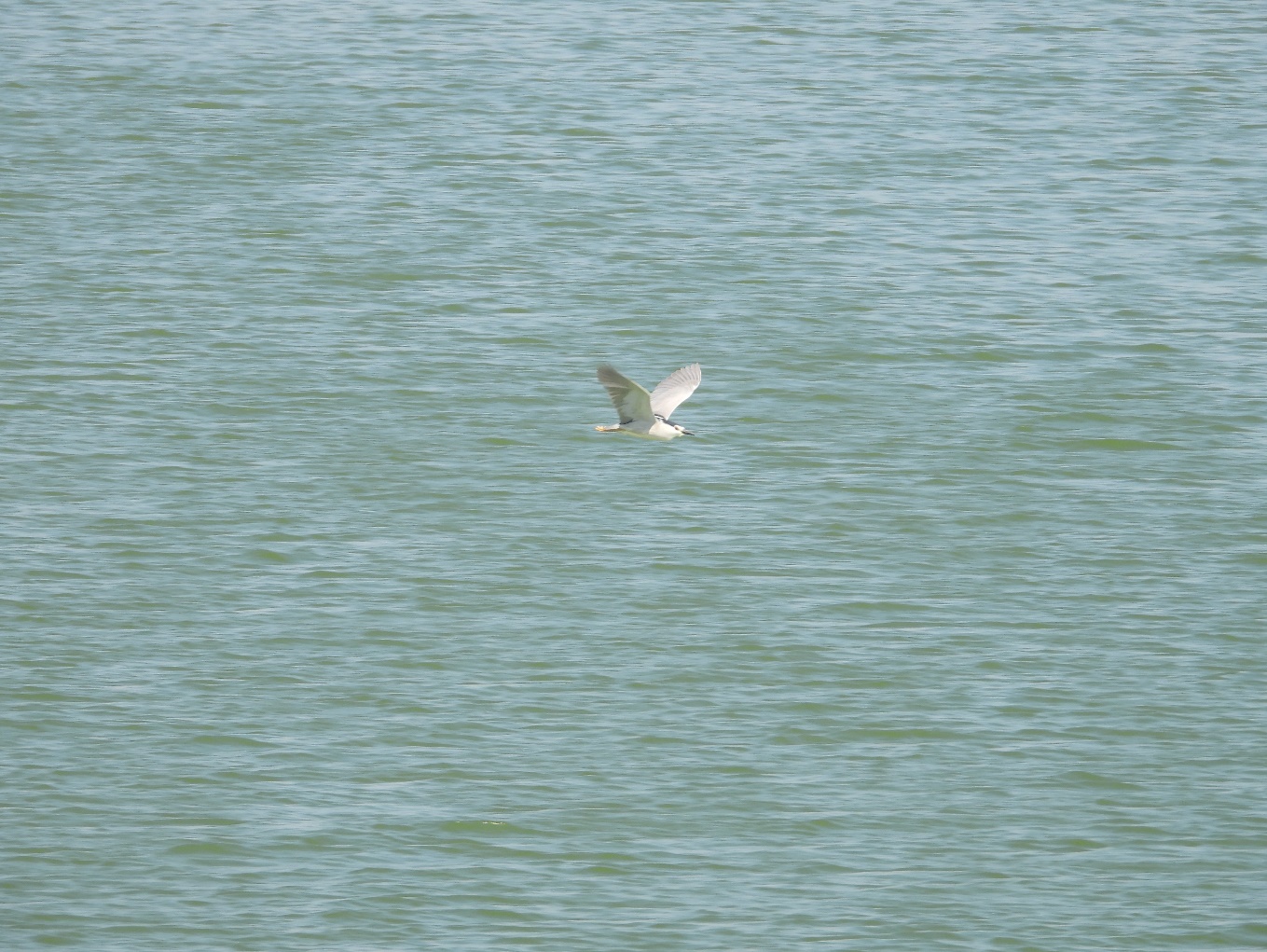 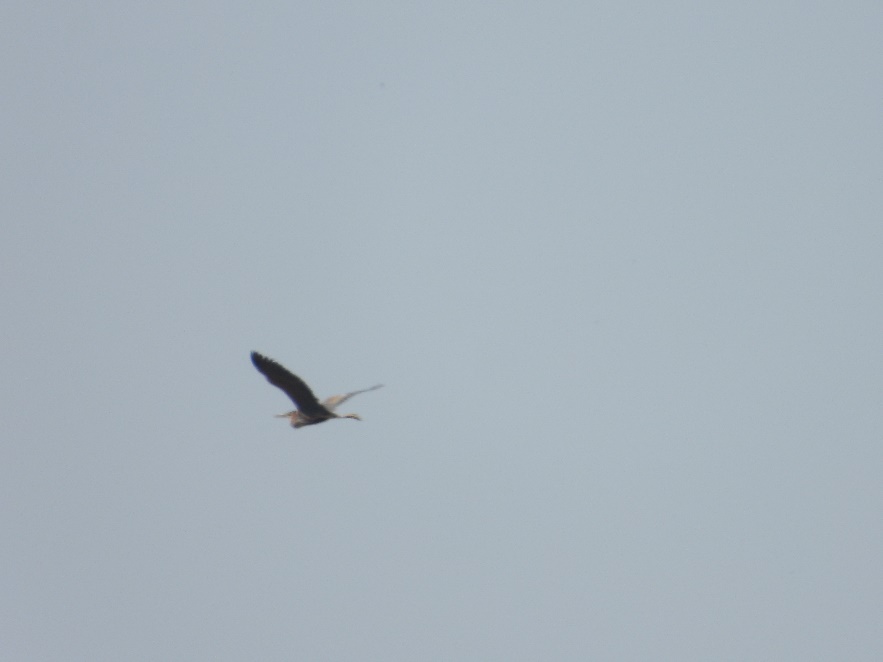 Figura 34 – Nycticorax nycticorax                   Figura 35 – Ardea purpureaMamifereTabelul 7 – Specii de mamifere identificateIn ceea ce priveste diversitatea mamiferelor din zona studiata, se remarca prezenta 9 specii care fac parte din 6 ordine taxonomice diferite. Speciile de mamifere au fost monitorizate prin metoda inventarierii semnelor de prezenta, observatiile directe asupra indivizilor fiind foarte rare. Conform Directivei 92/43/CEE, o specie de mamifere observata in tetren se regasesc concomitent in Anexele II si IV si una in Anexa V. Speciile de mamifere identificate ramase nu prezinta interes conservativ si nu se regasesc in anexele acestui document ce are drept scop protejarea si conservarea biodiversitatii.  In Ordonanta de Urgenta nr. 57/2007 regasim o specie in Anexele 3 si 4A concomitent, in Anexa 4B se regaseste o singura specie, iar in Anexa 5B 4 specii. Restul de specii nu sunt incadrate in nici o anexa a ordonantei de urgenta. In ceea ce priveste statutul de protectie al speciilor de mamifere identificate, majoritatea prezinta populatii stabile, iar efectivele nationale nu prezinta declinuri. Astfel, multe specii de mamifere identificate si analizate anterior sunt catalogate ca reprezentand preocupare minima,doar una fiind periclitata, conform IUCN.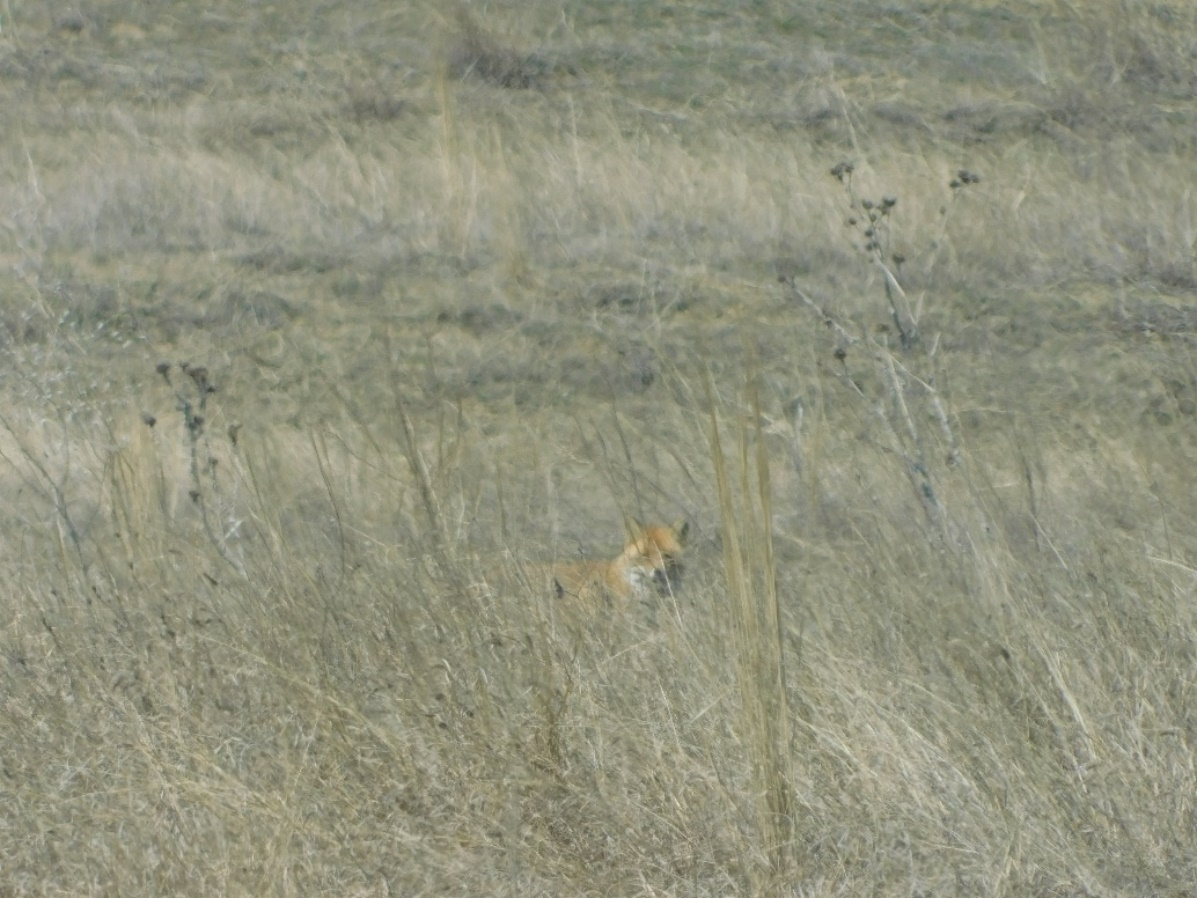  Figura 36 – Vulpes vulpes                                        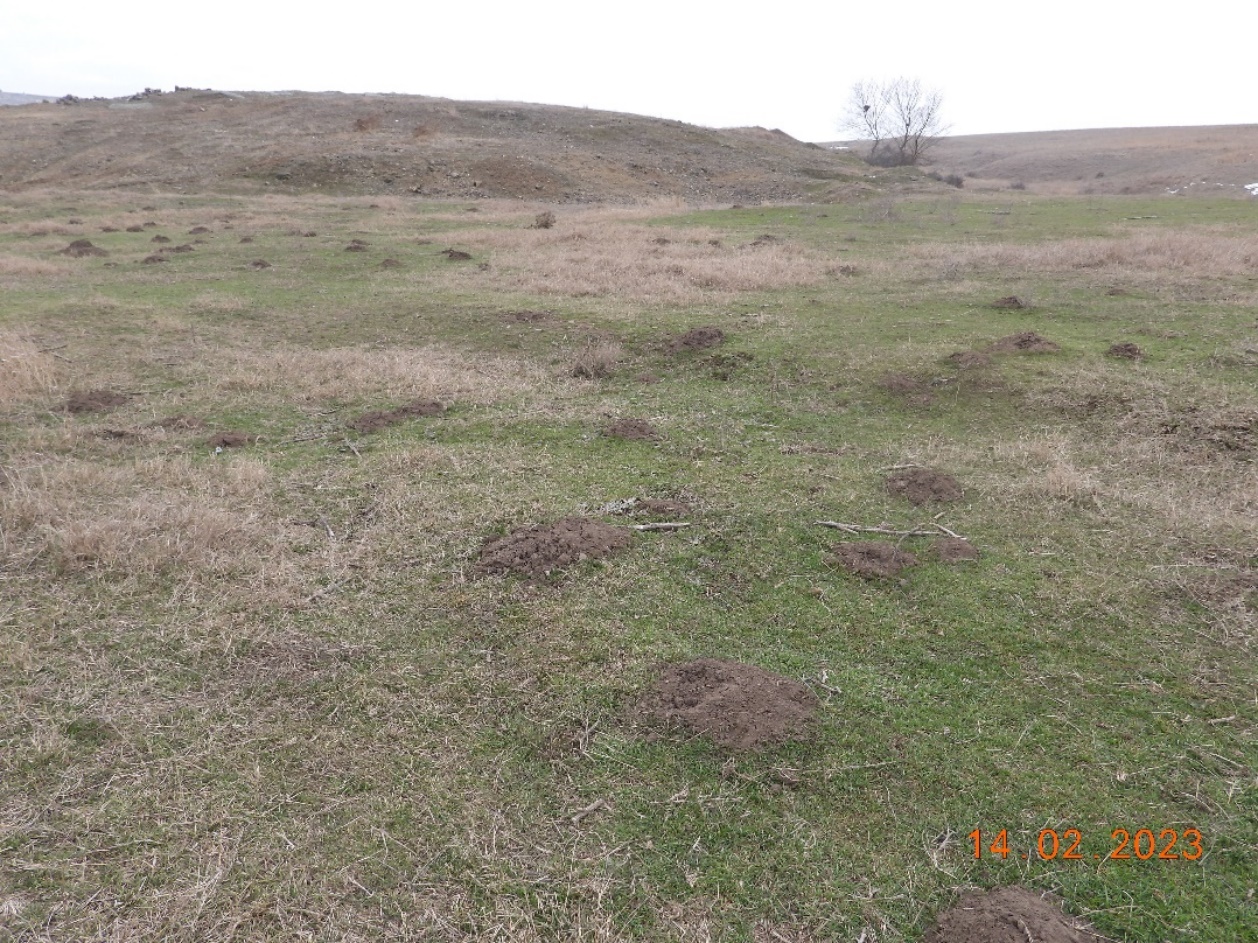 Figura 37 – Talpa europaeaVI. Concluzii Suprafata cuprinsa in planul de monitorizare a fost aleasa tinand cont de recomandarile din Autorizatia de mediu nr. 40 din 01.04.2022, si este reprezentata de amplasamentul carierei la care se adauga zonele invecinate. Aceste zone invecinate reprezinta de fapt zonele martor care sunt un punct de referinta intre situatia initiala din cadrul amplasamentului si cea finala, reprezentata de exploatarea in cariera.In urma efectuarii raportului de monitorizare semesteriala in perimetrul de exploatare “Sector minier Corbu”, s-a constatat ca situl de protectie speciala avifaunistica ROSPA0060 nu este impactat in mod semnificativ de activitatile desfasurate.Perimetrul de exploatare ce face obiectul prezentului raport este localizat in Dobrogea centrala, in sudul lacului Tasaul, la limita sitului ROSPA 0060 Lacurile Tasaul – Corbu si se intinde pe o suprafata de 2.424 kmp.Cadrul natural se remarca in special prin pajisti stepice in apropiere de malul lacului, si culturi agricole in zone mai indepartate, unde predomina specii ruderale, rare fiind cele segetale si sporadice.In ceea ce priveste flora identificata, nu au fost observate specii rare, iar fitocenozele nu caracterizeaza un tip de habitat. Peisajul este dominat de speciile Consolida regalis, Anthemis tinctoria, Convolvulus arvensis, Echium italicum, Xeranthemum annuum, care inregistreaza o abundenta mai mare in apropierea lacului, la nord de perimetru.Fauna de nevertebrate este formata in special din specii ce apartin clasei Insecta, si au fost observate in special in zonele cu vegetatie deasa. Cea mai frecventa specie a fost Coccinella septempunctata.Herpetofauna a fost observata strict in zonele invecinate perimetrului, pe malurile lacului. Cea mai frecventa specie este Pelophylax ridibunda, care a fost observata si in mod direct, dar si indirect, prin transecte auditive diurne. Mamiferele sunt o clasa slab reprezentata in zona supusa studiului, cel mai mult intalnindu-se musuroaie de Talpa europaea.In ceea ce priveste avifauna, au fost identificate 45 specii de pasari ce apartin la 14 ordine taxonomice. Cel mai bine reprezemtat ordin este Passeriformes, care numara 17 specii.Din punct de vedere fenologic, predomina speciile sedentare, iar categoria oaspetilor de iarna este cea mai slab reprezentata.Din punct de vedere ecologic, 57% dintre specii depind de habitate terestre, petrecandu-si o mare parte din timp pe sol, unde se hranesc sau chiar cuibaresc. Aceasta este urmata de clasa speciilor acvatice (23%), speciile arboricole (12%), si speciile limicole (8%).Din punct de vedere al statutului conservativ, la nivelul zonei studiate au fost observate 4 specii din Anexa 3 a OUG nt. 57/2007, 7 specii din Anexa 4B, 15 specii din Anexa 5C, 4 specii din Anexa 5D, si doar 3 specii din Anexa 5E.VII. Recomandări In urma analizei prezentate anterior, propunem un set de recomandari care are rolul de a mentine in echilibru biodiversitatea prezenta in zona supusa monitorizarii. Precizam ca recomandarile din rapoartele anterioare au fost respectate de catre beneficiar. In egala masura, mentionam ca recomandarile cuprind masuri de reducere a unui posibil impact asupra speciilor si habitatelor prezente la nivel local, unele fiind recomandate in fiecare an, chiar daca au fost respectate. Beneficiarul are obligatia de a respecta masurile prezente in Autorizatia de mediu nr. 40 din 01.04.2022, precum si din Avizul nr. 46 din 24.11.2021, la care se adauga masurile colectivului de elaborare a rapotului de monitorizare:Se vor respecta prevederile OUG 57/2007 cu modificarile si completarile ulterioare si ale legislatiei subsecvente;Pentru a pastra compozitia naturala a vegetatiei, se recomanda inlaturarea de pe amplasament a speciilor invazive. Aceasta operatie se va realiza prin smulgerea din radacina, acolo unde este posibil, a speciilor adventive, pentru a evita reaparitia acestora.Se recomanda plantarea de specii de flora caracteristice zonei, pentru mentinerea habitatului in parametrii optimi.Instruirea lucratorilor cu privire la beneficiile protejarii biodiversitatii, si interzicerea uciderii, ranirii sau colectarii exemplarelor de flora si fauna.Circulatia cu viteza redusa pe drumurile tehnologice, pentru limitarea emisiilor de praf ce se pot depune pe organele plantelor. Aceasta masura ajuta si la evitarea mortalitatii speciilor de fauna ce pot traversa drumurile de acces.Supravegherea acumularilor de apa din incinta perimetrului, deoarece speciile de broaste pot depune ponta. Recomandam relocarea exemplarelor in aceste cazuri;Recomandam continuarea monitorizarii biodiversitatii semestriale din perimetrul “Sector minier Corbu”.VIII. Persoanele/organizațiile implicate în programul de monitorizare Prezentul raport de monitorizare a biodiversitatii din perimetrul de exploatare “Sector minier Corbu” a fost intocmit de S.C. TOPO MINIERA S.R.L., cu personalul propriu de specialitate.S.C. TOPO MINIERA S.R.L., certificat de atestare seria RGX, nr. 203/13.04.2022, expert atestat – nivel principal, pentru elaborare documentații de RIM-2, RIM-3, RIM-11c, RIM-12, RM-1, RM-2, RM-3, RM-13b, BM-1, BM-2, EA, MB;Dr. Biolog ELENA BUHACIUC – IONIȚĂ - expert atestat – nivel principal  Certificat de atestare, seria RGX nr. 212/05.05.2022  pentru elaborare documentații de  RIM-2, RIM-3, RIM-11a, EA, MB., expert herpetolog, habitate/plante, nevertebrate acvaticeBiolog BUMBARU DAN-VIOREL  - specialist biodiversitate, expert nevertebrate terestreMSc. Ing. Ecolog OLĂREȚ VALENTIN – specialist biodiversitate, expert mamifereMSc. Biolog ION ADRIANA-NICOLETA – specialist biodiversitate, expert ornitologIX. Bibliografie ALDERTON D., 2009 – Pasarile lumii - Enciclopedie completa ilustrata, Edit. Aquila, Oradea;BAILLIE J.E.M., HILTON-TAYLOR C., STUART S.N., 2004 - 2004 IUCN Red List of Threatened Species. A global species assessment. IUCN, Gland, Switzerland and Cambridge, UK, 191 pp.BARBULESCU C., BURCEA P., 1971 - Determinator pentru flora pajistilor, Edit. “Ceres”, Bucuresti;BOTNARIUC N., TATOLE V., 2005 – Lista Roşie a vertebratelor din România, Ed. Academiei, Bucureşti;BOTNARIUC N., VADINEANU A., 1982. Ecologie. Ed. Didactica si pedagogica; Bucuresti.BRUUN, B., DELIN, H., SINGER, A., 1999 – Pasarile din Romania si Europa, S.O.R., Hamlyne Guide, Octopus Publishing Group Ltd., London.CATUNEANU et al.,1978 - Aves Fauna RSR, XV/Ed. Academiei;CIOCARLAN , V. 2000 - Flora ilustrata a României, editia a 2-a, Edit. Ceres, Bucuresti;CIOCHIA V. 1984 - Dinamica si migratia pasarilor, Edit. stiintifica si enciclopedica, Buc.;CIULACHE, S., & TORICA, V. (2003). Clima Dobrogei. Analele Univ. Bucuresti, Seria Geografie.COGALNICEANU D., 1999 – Managementul capitalului natural, Ed. Ars Docendi, Bucureşti;COGALNICEANU D., 2007 – Biodiversity, Second Ed. Kessel Pblsh. House, Germany;COLLAR N.J., CROSBY  M.J., STATTERSFIELD N.J., 1994 – Birds to Watch 2.  The World List of Threatened birds, BirdLife Conservation Series, No. 4, Cambridge,  BirdLife International.DIHORU Gh., NEGREAN G, 2009 – Cartea rosie a plantelor vasculare din Romania, Edit, Academiei, Bucuresti;DONITA N., POPESCU A., PAUCA-COMANESCU M., MIHAILESCU S., BIRIS A.I., 2005 – Habitatele din România, Ed. Tehnică Silvică , Bucuresti;DONITA N., POPESCU A., PAUCA-COMANESCU M., MIHAILESCU S., BIRIS A.I., 2006 – Habitatele din România, Modificări conform amendamentelor propuse de România si Bulgaria la Directiva Habitate (92/43/EEC), Ed. Tehnică Silvică, Bucuresti;FOWLER J., COHEN L., JARVIS P., 1998 – Practical statistic for field bilogy. Ed. Wiley Ltd., 1-259.GUVERNUL ROMANIEI, 2007 – Ordonanta de urgenta nr. 57 din 20 iunie 2007 privind regimul ariilor naturale protejate, conservarea habitatelor naturale, a florei si faunei salbatice, Monitorul Oficial nr. 442 din 29 iunie 2007.HEINZELl, H. 1985. Guia de las Aves de Espana y Europa, Ediciones Omega, Barcelona, pp.64.INCDDD - Tulcea, 2007: Rolul populaţiilor/speciilor în generarea de resurse şi servicii ca fundament pentru politicile şi strategiile de conservare a biodiversităţii;IORDACHE, I., STANESCU, D. 1992 - Ornitologia practica. Universitatea “Al. I. Cuza”, Iasi, p. 1-5.JARVIS A., REUTER  H.I.,  NELSON A., GUEVARA E., 2008 -  Hole-filled  seamless SRTM data V4, International  Centre for Tropical  Agriculture (CIAT) (http://srtm.csi.cgiar.org).MULLARNEY, K., SVENSSON, L., ZETTERSTROM, D., GRANT, P., J. 2006. Bird Guide, Harper Collins Publishers Ltd,. London, pp. 392.ONEA N.,2002 - Ecologia si etologia pasarilor, Ed. Istros -  Muzeul Brailei, Braila;OTEL, V. (coordinator), 2000. The Red List of plant and animal species from the Danube Delta PAPP, T., FANTANA, C. -editori- 2008. Ariile de importanţă avifaunistică din România. SOR & Milvus Group, Târgu Mureş.PETERSON, R., MOUNTFORT, G., HOLLOM, P., A., D., 1989 – Guide des oiseaux d’Europe, Ed. Delachaux et Niestle, Paris.Petrescu M., 2007 – Dobrogea si Delta Dunarii - Conservarea florei si habitatelor, Edit. Instit. de Cercetari Eco-Muzeale Tulcea, Tulcea;PIMENTEL D., ACQUAY H.,  1992. The Environmental and Economic Costs of Pesticide; Bioscience; POPESCU, N., & IELENICZ, M. (2003). Relieful Podişul Dobrogei–caracteristici şi evoluţie. Analele Universităţii Bucureşti, 52, 5-58.POPOVICI I., GRIGORE M., MARIN I., VELCEA I., 1984 – Podisul Dobrogei si Delta Dunarii, Edit. Stiintifica si Enciclopedica, Bucuresti;PUSCARU-SOROCEANU et all, 1963 – Pasunile si fanetele din RPR- Studiu geobotanic si agroproductiv, Edit. Academiei, Bucuresti;ROJANSKI, V., GRIGORE, F., CIOMOS, V. 2008. Ghidul evaluatorului si auditorului de mediu. Edit. Economică, Bucuresti;SARBU C., OPREA A., 2011. Plante Adventive in Flora Romaniei. Ed. Ion Ionescu de la Brad, Iasi;SARBU I., STEFAN N., OPREA A., 2013. Plante Vasculare din Romania, Determinator Ilustrat de Teren, Ed. Victor B Victor, Bucuresti;SKOLKA M., FAGARAS M., PARASCHIV G., 2004 (2005) – Biodiversitatea Dobrogei, Ovidius University Press, Constanta;VADINEANU A., 1997 – Dezvoltarea durabilă, Vol. I, Ed. Universităţii Bucureşti; VADINEANU A., Negrei C., Lisievici P., 1999 – Dezvoltarea durabilă, Vol. II, Ed. Universităţii Bucureşti; ***  IUCN Red List of Threatened Species 2008 -  http://www.iucnredlist.org***  Societatea Ornitologica Romana [online]  - Arii de importanta avifaunistica in Romania (http://iba.sor.ro/dobrogea.htm)*** 1983 - List of rare, threatened and endemic plants in Europe (1982 edition), by the Threatened Plants Unit (IUCN Conservation Monitoring Centre), European Committee for the conservation of nature and natural resources, Strasbourg.*** 1991 a-  CORINE biotopes manual. Check-list of threatened plants. Data specifications Part 1, Luxembourg.*** 1991 b- CORINE biotopes manual. Habitats of the European Community. Data specifications. Part 2, Luxembourg.*** 1991 c- CORINE biotopes manual. Metodology, Louxembourg.*** 1997- Globally threatened plants in Europe. A subset from the 1997 IUCN Red Lists of Threatened Plants, World Conservation Monitoring Centre, Draft Version – July 1997: 1-68.*** 2000 -  Convention on the Conservation of European wildlife and natural habitats. The Emerald Network – a network of Areas of Special Conservation Interest of Europe, Strasbourg.*** 2000 – Strategia nationala de conservare a biodiversitatii (http://www.mmediu.ro/ departament_ape/biodiversitate/ Strategie_Biodiversitate_2000_Ro.pdf)*** Biodiversity Law, promulgated in the State Gazette no. 77/ 09.08.2002.*** Birds Directive 79/409/EEC – Council Directive 92/43/EEC on the conservation of wild birds.*** Environmental Systems Research Institute, 2008, ESRI Data and Maps [DVD], Redlands, CA. (http://www.esri.com)*** European Environment Agency (EEA) [online] Corine Land Cover 2000 (c) EEA, Copenhagen, 2007 (http://www.eea.europa.eu/themes/landuse/clc-download) *** Globally threatened plants in Europe, 1997– subset from the 1997 IUCN Red List of Threatened Plants, World Conservation Monitoring Centre.*** Habitats Directive 92/43/EEC – Council Directive 92/43/EEC on the conservation of natural habitats and of wild Fauna and flora.*** Ministerul Mediului [online] Rezervatii si parcuri nationale (http://www.mmediu.ro/*** OUG nr. 27 din 20/06/2007, privind regimul ariilor naturale protejate, conservarea habitatelor naturale, a florei si faunei salbatice, Anexa Nr. 4B, Specii de Interes National SPECII de animale si de plante care necesita o protectie stricta.*** OUG nr. 57/2007 (OUG regarding protected areas, conservation of natural habitats and of wild flora and fauna).*** The Bern Convention on the Conservation of the European Wildlife and Natural Habitats, Appendix I, 1979.****, 2007: Raport anual privind starea mediului în Romania.Anexe – Fișe standard utilizate în activitatea de monitorizareFisa de monitorizare pasari (Vantage Point)FISA DE MONITORIZARELocalitate: ……….; Toponim: …………………. Altitudine: …..m Coordonatele; Temperatura aerului: ….0C; Cer:  Viteza vantului:  m/s; Directia vantului… Umiditate: …..%; presiune atmosferica ……… hPa____Fisa de monitorizare pasari (observatii pe transect)FISA DE MONITORIZARELocalitate: ……….; Toponim: …………………. Altitudine: …..m  Coordonatele: ; Temperatura aerului: ….0C; Cer:  Viteza vantului:  m/s; Directia vantului:…… , Umiditate: …..%; presiune atmosferica ……… hPaNume track GPS_____________________________________________________________________Fisa de monitorizare mamifere (pe baza urmelor)Nr fisa ______________  Data ______________   Observatori ___________________________________________________Nume transect_____________________________________________________________________________________________Nume track GPS_____________________________________________________________________Conditii teren: zapada_____ zile de la ninsoare/teren umed/uscat;  insorit/noros/ploaie/ninsoareFisa de monitorizare mamifere (observatii directe)FISA DE MONITORIZARELocalitate: ……….; Toponim: …………………. Altitudine: …..m  Coordonatele: ; Temperatura aerului: ….0C; Cer:  Viteza vantului:  m/s; Directia vantului:…… , Umiditate: …..%; presiune atmosferica ……… hPaNume track GPS_____________________________________________________________________FISA MONITORIZARE AMFIBIENIFISA MONITORIZARE REPTILEFisa de monitorizare plante (observatii pe transect)FISA DE MONITORIZARELocalitate: ……….; Toponim: …………………. Altitudine: …..m  Coordonatele: ; Temperatura aerului: ….0C; Cer:  Viteza vantului:  m/s; Directia vantului:…… , Umiditate: …..%; presiune atmosferica ……… hPaNume track GPS_____________________________________________________________________Fisa de monitorizare nevertebrate  (observatii pe transect)FISA DE MONITORIZARELocalitate: ……….; Toponim: …………………. Altitudine: …..m  Coordonatele: ; Temperatura aerului: ….0C; Cer:  Viteza vantului:  m/s; Directia vantului:…… , Umiditate: …..%; presiune atmosferica ……… hPaNume track GPS_____________________________________________________________________CUPRINSCUPRINSCUPRINSI. Scop și obiective2II. Zona de studiu32.1. Localizare32.2.Geologie42.3.Hidrologie52.4.Clima52.5.Habitate, flora si fauna62.6.Ariile protejate și obiectivul studiat6III. Perioada de studiu8IV. Metodele de lucru10V. Analiza și interpretarea datelor14VI. Concluzii32VII. Recomandări33VIII.Persoanele/organizațiile implicate în programul de monitorizare34IX. Bibliografie35Nr. punctXY1.372396.39789563.652.327550.00790785.003.327045.00790750.004.326605.00790800.005.325880.00790670.006.325752.00790642.007.325735.00790718.008.325310.00790725.009.324912.00790675.0010.324912.00790785.0011.324830.00790790.0012.324575.00790960.0013.324427.50790756.0014.324315.00790713.0015.324239.00790718.5016.324078.32790681.9517.324015.00790710.0018.323922.00790763.0019.323887.00790690.0020.323746.00790427.0021.323920.00790430.0022.324087.03790533.1123.324242.50790400.1924.324307.50790410.9025.324447.50790350.5026.324534.50790388.7027.325000.00790417.0028.325888.01789866.7529.326746.65789790.12Grup taxonomic / SezonHiemalHiemalPrevernalPrevernalVernalVernalEstivalEstivalSerotinalSerotinalSerotinalAutumnalAutumnalHiemalHiemalGrup taxonomic / SezonIIIIIIIVV VIVIVII VIIVIII IX IXXXIXIIHabitate-planteGrupul taxonomic majorIan.Feb.Mar.Apr.MaiIun.Iul.Aug.Sept.Oct.Nov.Dec.NevertebrateAmfibieniReptilePasari cuibaritoarePasari sedentarePasari in pasajPasari care ierneazaMamiferePerioada optimaPerioada nefavorabilaPerioada suboptimaSpeciaFamiliaIUCNOUG 57/2007Directiva 93/43/CEAchillea ageratumAsteraceaeNENENEAchillea setaceaAsteraceaeNENENEAetusha cynapiumApiaceaeNENENEAgropyron cristatumPoaceaeLCNENEAnthemis tinctoriaAsteraceaeNENENEArtemisia austriacaAsteraceaeNENENEArtemisia chamaemelifoliaAsteraceaeNENENEArtemisia maritimaAsteraceaeNENENEBallota nigraLamiaceaeLCNENEBassia hyssopifoliaAmaranthaceaeNENENEBromus squarrosusPoaceaeNENENECarthamus lanatusAsteraceaeNENENECentaurea solstitialisAsteraceaeNENENEChenopodium albumAmaranthaceaeNENENEChenopodium vulvariaAmaranthaceaeNENENECichorium intybusAsteraceaeLCNENECirsium mohavenseAsteraceaeNENENEConsolida regalisRanunculaceaeNENENEConvolvulus arvensisConvolvulaceaeNENENEConvolvulus cantabricaConvolvulaceaeNENENECrepis foetidaAsteraceaeNENENECynodon dactylonPoaceaeNENENEDaucus carotaApiaceaeLCNENEDiplotaxis muralisBrassicaceaeLCNENEDiplotaxis muralisBrassicaceaeNENENEEchinops ritroAsteraceaeNENENEEchium italicumBoraginaceaeNENENEEchium vulgareBoraginaceaeNENENEEphedra distachyaEphedraceaeLCNENEErodium cicutariumGeraniaceaeNENENEEryngium campestreApiaceaeNENENEEuphorbia seguierianaEuphorbiaceaeNENENEGalium verumRubiaceaeLCNENEHypericum elegansHypericaceaeNENENEHypericum perfoliatumHypericaceaeNENENELappula squarrosaBoraginaceaeNENENELeucanthemum vulgareAsteraceaeNENENELimonium vulgarePlumbaginaceaeNENENELinaria genistifoliaPlantaginaceaeNENENELolium perennePoaceaeLCNENELysimachia arvensisPrimulaceaeNENENEMalva sylvestrisMalvaceaeLCNENEMarrubium peregrinumLamiaceaeNENENEMatricaria chamomillaAsteraceaeLCNENEMedicago sativaFabaceaeLCNENEMelica ciliataPoaceaeNENENEMelica ciliataPoaceaeNENENEMelilotus officinalisFabaceaeLCNENEMorus albaMoraceaeNENENENigella arvensisRanunculaceaeNENENENigella arvensis RanunculaceaeNENENEOnopordum acanthiumAsteraceaeNENENEPapaver rhoeasPapaveraceaeLCNENEPhragmites australisPoaceaeLCNENEPilosella officinarumAsteraceaeNENENEPopulus nigraSalicaceaeDDNENEReseda luteaResedaceaeNENENEReseda strictaResedaceaeNENENESalix albaSalicaceaeLCNENESalsola kaliAmaranthaceaeNENENESedum acreCrassulaceaeLCNENESedum sexangulareCrassulaceaeNENENESisymbrium altissimumBrassicaceaeNENENETeucrium poliumLamiaceaeNENENETrifolium arvenseFabaceaeLCNENEVerbascum sinuatumScrophulariaceaeNENENEVerbascum speciosumScrophulariaceaeNENENEVerbascum thapsusScrophulariaceaeLCNENEVerbascum undulatumScrophulariaceaeNENENEVerbena officinalisVerbenaceaeLCNENEXeranthemum annuumAsteraceaeNENENEClasaOrdinulFamiliaSpeciaIUCN Red ListArachnidaAraneaLycosidaeAlopecosa pulverulentaNEArachnidaAraneaAraneidaeArgiope bruennichiNEArachnidaAraneaAraneidaeArgiope lobataNEArachnidaAraneaGnaphosidaeHerpyllus ecclesiasticusNEArachnidaAraneaLycosidaePardosa amentataNEGastropodaStylommatophoraHelicidaeCaucasotachea vindobonensisLCGastropodaStylommatophoraHelicidaeCepaea hortensisLCGastropodaStylommatophoraGeomitridaeCernuella neglectaLCGastropodaStylommatophoraHelicidaeHelix lucorumNEGastropodaStylommatophoraHelicidaeHelix pomatiaLCInsectaColeopteraCarabidaeCarabus cancellatusNEInsectaColeopteraCarabidaeCarabus violaceusNEInsectaColeopteraCoccinellidaeCoccinella septempunctataNEInsectaColeopteraCarabidaeHarpalus affinisNEInsectaColeopteraScarabaeidaeRhizotrogus majalisNEInsectaColeopteraCurculionidaeScyphophorus acupunctatusNEInsectaDipteraBombyliidaeBombylius majorNEInsectaDipteraBombyliidaeBombylius sp.NEInsectaDipteraCulicidaeCulex pipiensNEInsectaDipteraMuscidaeMusca domesticaNEInsectaDipteraMuscidaeMuscina stabulansNEInsectaDipteraSarcophagidaeSarcophaga carnariaNEInsectaDipteraTabanidaeTabanus bovinusNEInsectaHymenopteraApidaeApis meliferaNE InsectaHymenopteraFormicidaeCamponotus vagusNEInsectaLepidopteraLycaenidaeAricia agestisLCInsectaLepidopteraNoctuidaeAutographa gammaNEInsectaLepidopteraNymphalidaeBrintesia circeLCInsectaLepidopteraNymphalidaeCoemonympha pamphilusNEInsectaLepidopteraPieridaeColias croceusNEInsectaLepidopteraPapilionidaeIphiclides podaliriusNEInsectaLepidopteraSphingidaeMacroglossum stellatarumNEInsectaLepidopteraLycaenidaePolyommatus icarusLCInsectaLepidopteraNymphalidaeVanessa atalantaLCInsectaOdonataAeshnidaeAeshna cyaneaNEInsectaOdonataCalopterygidaeAgrion sp.NEInsectaOdonataCalopterygidaeCalopteryx virgoLCInsectaOdonataLibellulidaeSympetrum vulgatumNEInsectaOrthopteraAcrididaeCalliptamus italicusLCInsectaOrthopteraAcrididaeChorthippus albamarginatusNEInsectaOrthopteraTettigoniidaeDecticus verucivorusNEInsectaOrthopteraAcrididaeEuchorthippus declivusLCInsectaOrthopteraGryllidaeGryllus campestreNEInsectaOrthopteraAcrididaeOedipoda germanicaNESpeciaOrdinulIUCN Red ListsO.U.G. 57/2007Directiva 92/43/CEEPodarcis tauricusSquamataLCAnexa 4AAnexa IVLacerta viridisSquamataLCAnexa 4AAnexa IVPelophylax ridibundusAnuraLCAnexa 5A NEPelophylax esculentus kl.AnuraNEAnexa 5A NEBufo viridisAnuraLCAnexa 4ANEBombina bombinaAnuraLCAnexa 3Anexa II/ IVSpeciaOrdinFenologieEcologieOUG 57/2007 Anser anserAnseriformesSAcvAnexa 5CAccipiter brevipesAccipitriformesOVTerAnexa 3Accipiter gentilisAccipitriformesSArb/TerNEAccipiter nisusAccipitriformesSTerNEAcrocephalus arundinaceusPasseriformesOVArb/TerNEAcrocephalus stentoreusPasseriformesOVArb/TerNEAlauda arvensisPasseriformesOVTerAnexa 5CAnas creccaAnseriformesSAcvAnexa 5C/Anexa 5EAnas platyrhynchosAnseriformesPMTer/AcvAnexa 5C/Anexa 5DAnas querquedulaAnseriformesOVAcvAnexa 5CAnas streperaAnseriformesOVAcvAnexa 5CAnser anserAnseriformesPMTer/AcvAnexa 5C/Anexa 5EArdea albaPelecaniformesSLimNEArdea cinereaPelecaniformesPMLimNEArdea purpureaPelecaniformesOVLimAnexa 3Ardeola ralloidesPelecaniformesOVLimAnexa 4Athene noctuaStrigiformesSTerAnexa 4BAythya ferinaAnseriformesSAcvAnexa 5EAythya nyrocaAnseriformesSAcvAnexa 3Buteo buteoAccipitriformesSTerNEButeo lagopusAccipitriformesOITerNEButeo rufinusAccipitriformesPMTerAnexa 3Calandrella brachydactylaPasseriformesOVTerAnexa 3Carduelis carduelisPasseriformesSArbAnexa 4BCarduelis carduelis PasseriformesSArbNEChroicocephalus ridibundusCharadriiformesSAcvNECiconia ciconiaCiconiiformesOVTerAnexa 3Circus aeruginosusAccipitriformesPMTerAnexa 3Circus pygargusAccipitriformesOVTerAnexa 3 Clanga pomarinaAccipitriformesOVTerNEColoeus monedulaPasseriformesSTerNEColumba livia domesticaColumbiformesSTerNEColumba palumbusColumbiformesPMArbAnexa 5C/Anexa 5DCoracias garrulus CoraciiformesOVArbAnexa 3Corvus cornixPasseriformesSTerAnexa 5CCorvus cornix PasseriformesSTerAnexa 5CCorvus frugilegusPasseriformesSTerAnexa 5CCorvus monedulaPasseriformesSTerAnexa 5CCoturnix coturnixGalliformesOVTerAnexa 5CCuculus canorusCuculiformesOVTerNECygnus olorAnseriformesSAcvNEDelichon urbicumPasseriformesOVTerNEDendrocopos majorPiciformesSArbNEDendrocopos syriacusPiciformesSArbAnexa 3 Egretta garzettaPelecaniformesPMLimAnexa 3Emberiza calandraPasseriformesSArb/TerAnexa 4BEmberiza hortulanaPasseriformesPMArb/TerAnexa 3Erithacus rubecula PasseriformesOVArb/TerAnexa 4BFalco subbuteoFalconiformesOVTerAnexa 4BFalco tinnunculusFalconiformesSTerAnexa 4BFalco vespertinusFalconiformesOVArb/TerAnexa 3 Ficedula parvaPasseriformesOVArbAnexa 3 Fulica atraGruiformesPMAcvAnexa 5C/Anexa 5EGalerida cristataPasseriformesSTerNEGallinula chloropusGruiformesPMAcvAnexa 5CHieraaetus pennatusAccipitriformesOVTerAnexa 3 Hirundo rusticaPasseriformesOVTerNELarus cachinnansCharadriiformesSAcvNELarus michahellisCharadriiformesSAcvNELullula arboreaPasseriformesOVTerAnexa 3 Mareca streperaAnseriformesSAcvNEMelanocorypha calandraPasseriformesSTerAnexa 3 Merops apiasterCoraciiformesOVTerAnexa 4BMotacilla albaPasseriformesOVTerAnexa 4BMotacilla flavaPasseriformesOVTerAnexa 4BNycticorax nycticoraxPelecaniformesOVLimAnexa 3Oenanthe oenanthePasseriformesOVTerNEOenanthe oenanthe PasseriformesOVTerNEOenanthe pleschankaPasseriformesOVTerAnexa 3 Passer domesticusPasseriformesSTerNEPasser domesticus PasseriformesSTerNEPasser hispaniolensis PasseriformesOVTerAnexa 4BPasser montanusPasseriformesSTerNEPelecanus onocrotalusPelecaniformesSAcvAnexa 3Perdix perdixGalliformesSTerAnexa 5C/Anexa 5DPhalacrocorax carboSuliformesSAcvNEPhalacrocorax pygmeusSuliformesOVAcvNEPhasianus colchicusGalliformesSTerAnexa 5C/Anexa 5DPica picaPasseriformesSArb/TerAnexa 5CPodiceps cristatusPodicipediformesPMAcvNERiparia ripariaPasseriformesOVTerNEStreptopelia decaoctoColumbiformesSTerAnexa 5CTadorna tadornaAnseriformesPMAcvNETurdus pilarisPasseriformesOIArb/TerAnexa 5CUpupa epopsBucerotiformesOVArb/TerAnexa 4BSpeciaOrdinulIUCN Red ListsO.U.G. 57/2007Directiva 92/43/CEECanis aureusCarnivoraLCAnexa 4BAnexa VErinaceus roumanicusEulipotyphlaLCNENELepus europaeusLagomorphaLCAnexa 5BNEMus spicilegusRodentia LCNENENannospalax leucodonRodentiaLCNENESpermophilus citellusRodentiaENAnexa 3/ 4AAnexa II/ IVSus scrofaArtiodactylaLCAnexa 5BNETalpa europaeaSaricomorphaLCNENEVulpes vulpesCarnivoraLCAnexa 5BNEOra inceput monitorizare :/Coord WGS 84 N   //. : E  //. Ora sfarsit monitorizare:  /Coord WGS 84 N   //. : E  //. OraDistanta fata de observatorSpecia observataObservatiiiOra inceput cautare activa :/Coord WGS 84 N   //. : E  //. Ora sfarsit cautare activa:  /Coord WGS 84 N  //. : E  //.OraDistanta fata de startSpecia observataSpecii hranaSpecii pradaHabitatID fotoObservatiiiOra inceput transect:/Coord WGS 84 N   //. : E  //. Ora sfarsit transect:  /Coord WGS 84 N  //. : E  //.OraDistanta fata de startSpecia observataSpecii hranaSpecii pradaHabitatID fotoObservatiiiOra inceput cautare activa :/Coord WGS 84 N   //. : E  //. Ora sfarsit cautare activa:  /Coord WGS 84 N  //. : E  //.OraDistanta fata de startSpecia observataSpecii hranaSpecii pradaHabitatID fotoObservatiiiData:Ora:Habitat (tipul acestuia):Traseul urmatTraseul urmatFoto:Autor:Traseul urmatTraseul urmatLat:Sex/Stadiu (se va trece sexul/stadiul in ordinea observarii animalelor in timpul monitorizarii):Sex/Stadiu (se va trece sexul/stadiul in ordinea observarii animalelor in timpul monitorizarii):Sex/Stadiu (se va trece sexul/stadiul in ordinea observarii animalelor in timpul monitorizarii):Long:Sex/Stadiu (se va trece sexul/stadiul in ordinea observarii animalelor in timpul monitorizarii):Sex/Stadiu (se va trece sexul/stadiul in ordinea observarii animalelor in timpul monitorizarii):Sex/Stadiu (se va trece sexul/stadiul in ordinea observarii animalelor in timpul monitorizarii):Altitudine:Sex/Stadiu (se va trece sexul/stadiul in ordinea observarii animalelor in timpul monitorizarii):Sex/Stadiu (se va trece sexul/stadiul in ordinea observarii animalelor in timpul monitorizarii):Sex/Stadiu (se va trece sexul/stadiul in ordinea observarii animalelor in timpul monitorizarii):Luxmetru:Activitate: Activ            Hranire          Repaus             AlteleActivitate: Activ            Hranire          Repaus             AlteleActivitate: Activ            Hranire          Repaus             AlteleTemperatura solActivitate: Activ            Hranire          Repaus             AlteleActivitate: Activ            Hranire          Repaus             AlteleActivitate: Activ            Hranire          Repaus             AlteleTemperatura aerVant: Acoperire cu nori:Acoperire cu nori:Acoperire cu nori:Precipitatii:Vremea in ultimele 24/48 h:Vremea in ultimele 24/48 h:Vremea in ultimele 24/48 h:Caracterizarea habitatului:Caracterizarea habitatului:Caracterizarea habitatului:Caracterizarea habitatului:Caracterizarea habitatului:Impact antropic:Impact antropic:Impact antropic:Impact antropic:Impact antropic:pH apa/solpH apa/solpH apa/solConductivitate apaConductivitate apaConductivitate apaTip solTip solTip solData:Ora:Habitat (tipul acestuia):Traseul urmatFoto:Autor:Traseul urmatLat:Adult/juvenili (Sex) (datele s e vor trece in ordinea observarii animalelor in timpul monitorizarii):Adult/juvenili (Sex) (datele s e vor trece in ordinea observarii animalelor in timpul monitorizarii):Long:Adult/juvenili (Sex) (datele s e vor trece in ordinea observarii animalelor in timpul monitorizarii):Adult/juvenili (Sex) (datele s e vor trece in ordinea observarii animalelor in timpul monitorizarii):Altitudine:Adult/juvenili (Sex) (datele s e vor trece in ordinea observarii animalelor in timpul monitorizarii):Adult/juvenili (Sex) (datele s e vor trece in ordinea observarii animalelor in timpul monitorizarii):Luxmetru:Activitate: Activ            Hranire          Repaus             AlteleActivitate: Activ            Hranire          Repaus             AlteleTemperatura solActivitate: Activ            Hranire          Repaus             AlteleActivitate: Activ            Hranire          Repaus             AlteleTemperatura aerVant: Acoperire cu nori:Acoperire cu nori:Precipitatii:Vremea in ultimele 24/48 h:Vremea in ultimele 24/48 h:Caracterizarea habitatului:Caracterizarea habitatului:Caracterizarea habitatului:Caracterizarea habitatului:Impact antropic:Impact antropic:Impact antropic:Impact antropic:Ora inceput cautare activa :/Coord WGS 84 N   //. : E  //. Ora sfarsit cautare activa:  /Coord WGS 84 N  //. : E  //.OraDistanta fata de startSpecia observataHabitatID fotoObservatiiiOra inceput cautare activa :/Coord WGS 84 N   //. : E  //. Ora sfarsit cautare activa:  /Coord WGS 84 N  //. : E  //.OraDistanta fata de startSpecia observataHabitatID fotoObservatiii